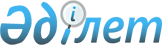 "Қазақстан Республикасы Қаржы министрлігі Мемлекеттік кірістер комитетінің "Достық" кедені, Астана және Алматы қалалары, облыстар бойынша мемлекеттік кірістер департаменттерінің және олардың аумақтық органдарының ережелерін бекіту туралы" Қазақстан Республикасы Қаржы министрлігі Мемлекеттік кірістер комитеті төрағасының 2016 жылғы 7 қыркүйектегі № 522 бұйрығына өзгерістер енгізу туралыҚазақстан Республикасы Қаржы министрлігі Мемлекеттік кірістер комитеті төрағасының м.а. 2016 жылғы 29 қарашадағы № 687 бұйрығы

      «Қазақстан Республикасы Қаржы министрлігінің кейбір мәселелері туралы» 2008 жылғы 24 сәуірдегі № 387 Қазақстан Республикасы Үкіметінің қаулысына сәйкес БҰЙЫРАМЫН:



      1. «Қазақстан Республикасы Қаржы министрлігі Мемлекеттік кірістер комитетінің «Достық» кедені, Астана және Алматы қалалары, облыстар бойынша мемлекеттік кірістер департаменттерінің және олардың аумақтық органдарының ережелерін бекіту туралы» Қазақстан Республикасы Қаржы министрлігі Мемлекеттік кірістер комитеті төрағасының 2016 жылғы 7 қыркүйектегі № 522 бұйрығына («Әділет» ақпараттық-құқықтық жүйесінде 2016 жылғы 26 қыркүйекте жарияланды) мынадай өзгерістер мен толықтырулар енгізілсін:



      көрсетілген бұйрықтың тақырыбы мынадай редакцияда жазылсын:



      «Қазақстан Республикасы Қаржы министрлігі Мемлекеттік кірістер комитетінің облыстар, Астана және Алматы қалалары бойынша мемлекеттік кірістер департаменттерінің және олардың аумақтық органдарының ережелерін бекіту туралы»;



      1-тармақта:



      11) тармақшасына орыс тілінде өзгеріс енгізілген, мемлекеттік тіліндегі мәтiнi өзгермейді;



      мынадай мазмұндағы 55-1) тармақшамен толықтырылсын:



      «55-1) Қазақстан Республикасы Қаржы министрлiгiнiң Мемлекеттік кірістер комитеті Алматы облысы бойынша Мемлекеттік кірістер департаментінің «Достық» кедені туралы ережесі осы бұйрыққа 55-1-қосымшаға сәйкес бекітілсін;»;



      67) тармақша мынадай редакцияда жазылсын:



      «67) Қазақстан Республикасы Қаржы министрлiгiнiң Мемлекеттік кірістер комитеті Шығыс Қазақстан облысы бойынша Мемлекеттік кірістер департаментінің Зырян ауданы - Зырян қаласы бойынша Мемлекеттік кірістер басқармасы туралы ережесі осы бұйрыққа 67-қосымшаға сәйкес;»;



      71) тармақша мынадай редакцияда жазылсын:



      «71) Қазақстан Республикасы Қаржы министрлiгiнiң Мемлекеттік кірістер комитеті Шығыс Қазақстан облысы бойынша Мемлекеттік кірістер департаментінің Катонқарағай ауданы бойынша Мемлекеттік кірістер басқармасы туралы ережесі осы бұйрыққа 71-қосымшаға сәйкес;»;



      74) тармақша мынадай редакцияда жазылсын:



      «74) Қазақстан Республикасы Қаржы министрлiгiнiң Мемлекеттік кірістер комитеті Шығыс Қазақстан облысы бойынша Мемлекеттік кірістер департаментінің Күршiм ауданы бойынша Мемлекеттік кірістер басқармасы туралы ережесі осы бұйрыққа 74-қосымшаға сәйкес»;



      76) тармақша мынадай редакцияда жазылсын:



      «76) Қазақстан Республикасы Қаржы министрлiгiнiң Мемлекеттік кірістер комитеті Шығыс Қазақстан облысы бойынша Мемлекеттік кірістер департаментінің Шемонаиха ауданы бойынша Мемлекеттік кірістер басқармасы туралы ережесі осы бұйрыққа 76-қосымшаға сәйкес;»



      110) тармақшаға орыс тілінде өзгеріс енгізілген, мемлекеттік тіліндегі мәтiнi өзгермейді;



      154) тармақша мынадай редакцияда жазылсын:



      «154) Қазақстан Республикасы Қаржы министрлігінің Мемлекеттік кірістер комитеті Қостанай облысы бойынша Мемлекеттік кірістер департаментінің Науырзым ауданы бойынша Мемлекеттік кірістер басқармасы туралы ережесі осы бұйрыққа 154-қосымшаға сәйкес;»;



      236) тармақшасы алып тасталсын;



      көрсетілген бұйрықпен бекітілген Қазақстан Республикасы Қаржы министрлiгiнiң Мемлекеттік кірістер комитеті Ақмола облысы бойынша Мемлекеттік кірістер департаментінің Көкшетау қаласы бойынша Мемлекеттік кірістер басқармасы туралы ережесінде:



      14-тармақтың 8) тармақшасы мынадай редакцияда жазылсын:



      «8) «Ақпараттандыру туралы» 2015 жылғы 24 қарашадағы Қазақстан Республикасының Заңына сәйкес ақпараттық жүйені қолданумен электрондық қызмет көрсету;»;



      көрсетілген бұйрықпен бекітілген Қазақстан Республикасы Қаржы министрлiгiнiң Мемлекеттік кірістер комитеті Ақмола облысы бойынша Мемлекеттік кірістер департаментінің Степногорск қаласы бойынша Мемлекеттік кірістер басқармасы туралы ережесінде:



      14-тармақтың 8) тармақшасы мынадай редакцияда жазылсын:



      «8) «Ақпараттандыру туралы» 2015 жылғы 24 қарашадағы Қазақстан Республикасының Заңына сәйкес ақпараттық жүйені қолданумен электрондық қызмет көрсету»;



      көрсетілген бұйрықпен бекітілген Қазақстан Республикасы Қаржы министрлiгiнiң Мемлекеттік кірістер комитеті Ақмола облысы бойынша Мемлекеттік кірістер департаментінің Ақкөл ауданы бойынша Мемлекеттік кірістер басқармасы туралы ережесінде:



      8-тармақ мынадай редакцияда жазылсын:



      «8. Басқарманың заңды мекен-жайы: пошта индексі 020100, Қазақстан Республикасы, Ақмола облысы, Аккөл ауданы, Ақкөл қаласы, Шегебай Ұзақбай көшесі 21/1.»;



      14-тармақтың 8) тармақшасы мынадай редакцияда жазылсын:



      «8) «Ақпараттандыру туралы» 2015 жылғы 24 қарашадағы Қазақстан Республикасының Заңына сәйкес ақпараттық жүйені қолданумен электрондық қызмет көрсету»;



      көрсетілген бұйрықпен бекітілген Қазақстан Республикасы Қаржы министрлiгiнiң Мемлекеттік кірістер комитеті Ақмола облысы бойынша Мемлекеттік кірістер департаментінің Астрахан ауданы бойынша Мемлекеттік кірістер басқармасы туралы ережесінде:



      14-тармақтың 8) тармақшасы мынадай редакцияда жазылсын:



      «8) «Ақпараттандыру туралы» 2015 жылғы 24 қарашадағы Қазақстан Республикасының Заңына сәйкес ақпараттық жүйені қолданумен электрондық қызмет көрсету»;



      көрсетілген бұйрықпен бекітілген Қазақстан Республикасы Қаржы министрлiгiнiң Мемлекеттік кірістер комитеті Ақмола облысы бойынша Мемлекеттік кірістер департаментінің Атбасар ауданы бойынша Мемлекеттік кірістер басқармасы туралы ережесінде:



      14-тармақтың 8) тармақшасы мынадай редакцияда жазылсын:



      «8) «Ақпараттандыру туралы» 2015 жылғы 24 қарашадағы Қазақстан Республикасының Заңына сәйкес ақпараттық жүйені қолданумен электрондық қызмет көрсету»;



      көрсетілген бұйрықпен бекітілген Қазақстан Республикасы Қаржы министрлiгiнiң Мемлекеттік кірістер комитеті Ақмола облысы бойынша Мемлекеттік кірістер департаментінің Сандықтау ауданы бойынша Мемлекеттік кірістер басқармасы туралы ережесінде:



      14-тармақтың 8) тармақшасы мынадай редакцияда жазылсын:



      «8) «Ақпараттандыру туралы» 2015 жылғы 24 қарашадағы Қазақстан Республикасының Заңына сәйкес ақпараттық жүйені қолданумен электрондық қызмет көрсету»;



      көрсетілген бұйрықпен бекітілген Қазақстан Республикасы Қаржы министрлiгiнiң Мемлекеттік кірістер комитеті Ақмола облысы бойынша Мемлекеттік кірістер департаментінің Аршалы ауданы бойынша Мемлекеттік кірістер басқармасы туралы ережесінде:



      8-тармақ мынадай редакцияда жазылсын:



      «8. Басқарманың заңды мекен-жайы: пошта индексі 020200, Қазақстан Республикасы, Ақмола облысы, Аршалы ауданы, Аршалы кенті, Ташенов көшесі, 14.»;



      14-тармақтың 8) тармақшасы мынадай редакцияда жазылсын:



      «8) «Ақпараттандыру туралы» 2015 жылғы 24 қарашадағы Қазақстан Республикасының Заңына сәйкес ақпараттық жүйені қолданумен электрондық қызмет көрсету»;



      көрсетілген бұйрықпен бекітілген Қазақстан Республикасы Қаржы министрлiгiнiң Мемлекеттік кірістер комитеті Ақмола облысы бойынша Мемлекеттік кірістер департаментінің Ерейментау ауданы бойынша Мемлекеттік кірістер басқармасы туралы ережесінде:



      14-тармақтың 8) тармақшасы мынадай редакцияда жазылсын:



      «8) «Ақпараттандыру туралы» 2015 жылғы 24 қарашадағы Қазақстан Республикасының Заңына сәйкес ақпараттық жүйені қолданумен электрондық қызмет көрсету»;



      көрсетілген бұйрықпен бекітілген Қазақстан Республикасы Қаржы министрлiгiнiң Мемлекеттік кірістер комитеті Ақмола облысы бойынша Мемлекеттік кірістер департаментінің Егiндiкөл ауданы бойынша Мемлекеттік кірістер басқармасы туралы ережесінде:



      14-тармақтың 8) тармақшасы мынадай редакцияда жазылсын:



      «8) «Ақпараттандыру туралы» 2015 жылғы 24 қарашадағы Қазақстан Республикасының Заңына сәйкес ақпараттық жүйені қолданумен электрондық қызмет көрсету»;



      көрсетілген бұйрықпен бекітілген Қазақстан Республикасы Қаржы министрлiгiнiң Мемлекеттік кірістер комитеті Ақмола облысы бойынша Мемлекеттік кірістер департаментінің Қорғалжын ауданы бойынша Мемлекеттік кірістер басқармасы туралы ережесінде:



      тақырыбының мәтініне орыс тілінде өзгеріс енгізілген, мемлекеттік тіліндегі мәтiнi өзгермейді;



      1-тармақтың мәтініне орыс тілінде өзгеріс енгізілген, мемлекеттік тіліндегі мәтiнi өзгермейді;



      9-тармақтың мәтініне орыс тілінде өзгеріс енгізілген, мемлекеттік тіліндегі мәтiнi өзгермейді;



      14-тармақтың 8) тармақшасы мынадай редакцияда жазылсын:



      «8) «Ақпараттандыру туралы» 2015 жылғы 24 қарашадағы Қазақстан Республикасының Заңына сәйкес ақпараттық жүйені қолданумен электрондық қызмет көрсету»;



      көрсетілген бұйрықпен бекітілген Қазақстан Республикасы Қаржы министрлiгiнiң Мемлекеттік кірістер комитеті Ақмола облысы бойынша Мемлекеттік кірістер департаментінің Бұланды ауданы бойынша Мемлекеттік кірістер басқармасы туралы ережесінде:



      14-тармақтың 8) тармақшасы мынадай редакцияда жазылсын:



      «8) «Ақпараттандыру туралы» 2015 жылғы 24 қарашадағы Қазақстан Республикасының Заңына сәйкес ақпараттық жүйені қолданумен электрондық қызмет көрсету»;



      көрсетілген бұйрықпен бекітілген Қазақстан Республикасы Қаржы министрлiгiнiң Мемлекеттік кірістер комитеті Ақмола облысы бойынша Мемлекеттік кірістер департаментінің Целиноград ауданы бойынша Мемлекеттік кірістер басқармасы туралы ережесі осы бұйрыққа 13-қосымшасына сәйкес; 



      14-тармақтың 8) тармақшасы мынадай редакцияда жазылсын:



      «8) «Ақпараттандыру туралы» 2015 жылғы 24 қарашадағы Қазақстан Республикасының Заңына сәйкес ақпараттық жүйені қолданумен электрондық қызмет көрсету»;



      көрсетілген бұйрықпен бекітілген Қазақстан Республикасы Қаржы министрлiгiнiң Мемлекеттік кірістер комитеті Ақмола облысы бойынша Мемлекеттік кірістер департаментінің Шортанды ауданы бойынша Мемлекеттік кірістер басқармасы туралы ережесінде:



      14-тармақтың 8) тармақшасы мынадай редакцияда жазылсын:



      «8) «Ақпараттандыру туралы» 2015 жылғы 24 қарашадағы Қазақстан Республикасының Заңына сәйкес ақпараттық жүйені қолданумен электрондық қызмет көрсету»;



      көрсетілген бұйрықпен бекітілген Қазақстан Республикасы Қаржы министрлiгiнiң Мемлекеттік кірістер комитеті Ақмола облысы бойынша Мемлекеттік кірістер департаментінің Жарқайың ауданы бойынша Мемлекеттік кірістер басқармасы туралы ережесінде:



      14-тармақтың 8) тармақшасы мынадай редакцияда жазылсын:



      «8) «Ақпараттандыру туралы» 2015 жылғы 24 қарашадағы Қазақстан Республикасының Заңына сәйкес ақпараттық жүйені қолданумен электрондық қызмет көрсету»;



      көрсетілген бұйрықпен бекітілген Қазақстан Республикасы Қаржы министрлiгiнiң Мемлекеттік кірістер комитеті Ақмола облысы бойынша Мемлекеттік кірістер департаментінің Есiл ауданы бойынша Мемлекеттік кірістер басқармасы туралы ережесінде:



      14-тармақтың 8) тармақшасы мынадай редакцияда жазылсын:



      «8) «Ақпараттандыру туралы» 2015 жылғы 24 қарашадағы Қазақстан Республикасының Заңына сәйкес ақпараттық жүйені қолданумен электрондық қызмет көрсету»;



      көрсетілген бұйрықпен бекітілген Қазақстан Республикасы Қаржы министрлiгiнiң Мемлекеттік кірістер комитеті Ақмола облысы бойынша Мемлекеттік кірістер департаментінің Жақсы ауданы бойынша Мемлекеттік кірістер басқармасы туралы ережесінде:



      14-тармақтың 8) тармақшасы мынадай редакцияда жазылсын:



      «8) «Ақпараттандыру туралы» 2015 жылғы 24 қарашадағы Қазақстан Республикасының Заңына сәйкес ақпараттық жүйені қолданумен электрондық қызмет көрсету»;



      көрсетілген бұйрықпен бекітілген Қазақстан Республикасы Қаржы министрлiгiнiң Мемлекеттік кірістер комитеті Ақмола облысы бойынша Мемлекеттік кірістер департаментінің Зерендi ауданы бойынша Мемлекеттік кірістер басқармасы туралы ережесінде:



      14-тармақтың 8) тармақшасы мынадай редакцияда жазылсын:



      «8) «Ақпараттандыру туралы» 2015 жылғы 24 қарашадағы Қазақстан Республикасының Заңына сәйкес ақпараттық жүйені қолданумен электрондық қызмет көрсету»;



      көрсетілген бұйрықпен бекітілген Қазақстан Республикасы Қаржы министрлiгiнiң Мемлекеттік кірістер комитеті Ақмола облысы бойынша Мемлекеттік кірістер департаментінің Бурабай ауданы бойынша Мемлекеттік кірістер басқармасы туралы ережесінде:



      8-тармақ мынадай редакцияда жазылсын:



      «8. Басқарманың заңды мекен-жайы: пошта индексі 021700, Қазақстан Республикасы, Ақмола облысы, Бурабай ауданы, Ақкөл қаласы, Щучинск қаласы, Луначарский көшесі, 90.»;



      14-тармақтың 8) тармақшасы мынадай редакцияда жазылсын:



      «8) «Ақпараттандыру туралы» 2015 жылғы 24 қарашадағы Қазақстан Республикасының Заңына сәйкес ақпараттық жүйені қолданумен электрондық қызмет көрсету»;



      көрсетілген бұйрықпен бекітілген Қазақстан Республикасы Қаржы министрлiгiнiң Мемлекеттік кірістер комитеті Ақмола облысы бойынша Мемлекеттік кірістер департаментінің Еңбекшiлдер ауданы бойынша Мемлекеттік кірістер басқармасы туралы ережесінде:



      14-тармақтың 8) тармақшасы мынадай редакцияда жазылсын:



      «8) «Ақпараттандыру туралы» 2015 жылғы 24 қарашадағы Қазақстан Республикасының Заңына сәйкес ақпараттық жүйені қолданумен электрондық қызмет көрсету»;



      көрсетілген бұйрықпен бекітілген Қазақстан Республикасы Қаржы министрлiгi Мемлекеттік кірістер комитетінiң Ақмола облысы бойынша Мемлекеттік кірістер департаментінің «Бурабай» Мемлекеттік кірістер басқармасы туралы ережесінде:



      14-тармақтың 8) тармақшасы мынадай редакцияда жазылсын:



      «8) «Ақпараттандыру туралы» 2015 жылғы 24 қарашадағы Қазақстан Республикасының Заңына сәйкес ақпараттық жүйені қолданумен электрондық қызмет көрсету»;



      көрсетілген бұйрықпен бекітілген Қазақстан Республикасы Қаржы министрлiгiнiң Мемлекеттік кірістер комитеті Ақтөбе облысы бойынша Мемлекеттік кірістер департаментінің Ақтөбе қаласы бойынша Мемлекеттік кірістер басқармасы туралы ережесінде:



      14-тармақтың 8) тармақшасы мынадай редакцияда жазылсын:



      «8) «Ақпараттандыру туралы» 2015 жылғы 24 қарашадағы Қазақстан Республикасының Заңына сәйкес ақпараттық жүйені қолданумен электрондық қызмет көрсету»;



      көрсетілген бұйрықпен бекітілген Қазақстан Республикасы Қаржы министрлiгiнiң Мемлекеттік кірістер комитеті Ақтөбе облысы бойынша Мемлекеттік кірістер департаментінің Алға ауданы бойынша Мемлекеттік кірістер басқармасы туралы ережесінде:



      14-тармақтың 8) тармақшасы мынадай редакцияда жазылсын:



      «8) «Ақпараттандыру туралы» 2015 жылғы 24 қарашадағы Қазақстан Республикасының Заңына сәйкес ақпараттық жүйені қолданумен электрондық қызмет көрсету»;



      көрсетілген бұйрықпен бекітілген Қазақстан Республикасы Қаржы министрлiгiнiң Мемлекеттік кірістер комитеті Ақтөбе облысы бойынша Мемлекеттік кірістер департаментінің Байғанин ауданы бойынша Мемлекеттік кірістер басқармасы туралы ережесінде:



      14-тармақтың 8) тармақшасы мынадай редакцияда жазылсын:



      «8) «Ақпараттандыру туралы» 2015 жылғы 24 қарашадағы Қазақстан Республикасының Заңына сәйкес ақпараттық жүйені қолданумен электрондық қызмет көрсету»;



      көрсетілген бұйрықпен бекітілген Қазақстан Республикасы Қаржы министрлiгiнiң Мемлекеттік кірістер комитеті Ақтөбе облысы бойынша Мемлекеттік кірістер департаментінің Әйтеке би ауданы бойынша Мемлекеттік кірістер басқармасы туралы ережесінде:



      14-тармақтың 8) тармақшасы мынадай редакцияда жазылсын:



      «8) «Ақпараттандыру туралы» 2015 жылғы 24 қарашадағы Қазақстан Республикасының Заңына сәйкес ақпараттық жүйені қолданумен электрондық қызмет көрсету»;



      көрсетілген бұйрықпен бекітілген Қазақстан Республикасы Қаржы министрлiгiнiң Мемлекеттік кірістер комитеті Ақтөбе облысы бойынша Мемлекеттік кірістер департаментінің Ырғыз ауданы бойынша Мемлекеттік кірістер басқармасы туралы ережесінде:



      14-тармақтың 8) тармақшасы мынадай редакцияда жазылсын:



      «8) «Ақпараттандыру туралы» 2015 жылғы 24 қарашадағы Қазақстан Республикасының Заңына сәйкес ақпараттық жүйені қолданумен электрондық қызмет көрсету»;



      көрсетілген бұйрықпен бекітілгенҚазақстан Республикасы Қаржы министрлiгiнiң Мемлекеттік кірістер комитеті Ақтөбе облысы бойынша Мемлекеттік кірістер департаментінің Қарғалы ауданы бойынша Мемлекеттік кірістер басқармасы туралы ережесінде:



      14-тармақтың 8) тармақшасы мынадай редакцияда жазылсын:



      «8) «Ақпараттандыру туралы» 2015 жылғы 24 қарашадағы Қазақстан Республикасының Заңына сәйкес ақпараттық жүйені қолданумен электрондық қызмет көрсету»;



      көрсетілген бұйрықпен бекітілген Қазақстан Республикасы Қаржы министрлiгiнiң Мемлекеттік кірістер комитеті Ақтөбе облысы бойынша Мемлекеттік кірістер департаментінің Мәртөк ауданы бойынша Мемлекеттік кірістер басқармасы туралы ережесінде:



      14-тармақтың 8) тармақшасы мынадай редакцияда жазылсын:



      «8) «Ақпараттандыру туралы» 2015 жылғы 24 қарашадағы Қазақстан Республикасының Заңына сәйкес ақпараттық жүйені қолданумен электрондық қызмет көрсету»;



      көрсетілген бұйрықпен бекітілген Қазақстан Республикасы Қаржы министрлiгiнiң Мемлекеттік кірістер комитеті Ақтөбе облысы бойынша Мемлекеттік кірістер департаментінің Мұғалжар ауданы бойынша Мемлекеттік кірістер басқармасы туралы ережесінде:



      14-тармақтың 8) тармақшасы мынадай редакцияда жазылсын:



      «8) «Ақпараттандыру туралы» 2015 жылғы 24 қарашадағы Қазақстан Республикасының Заңына сәйкес ақпараттық жүйені қолданумен электрондық қызмет көрсету»;



      көрсетілген бұйрықпен бекітілген Қазақстан Республикасы Қаржы министрлiгiнiң Мемлекеттік кірістер комитеті Ақтөбе облысы бойынша Мемлекеттік кірістер департаментінің Темiр ауданы бойынша Мемлекеттік кірістер басқармасы туралы ережесінде:



      14-тармақтың 8) тармақшасы мынадай редакцияда жазылсын:



      «8) «Ақпараттандыру туралы» 2015 жылғы 24 қарашадағы Қазақстан Республикасының Заңына сәйкес ақпараттық жүйені қолданумен электрондық қызмет көрсету»;



      көрсетілген бұйрықпен бекітілген Қазақстан Республикасы Қаржы министрлiгiнiң Мемлекеттік кірістер комитеті Ақтөбе облысы бойынша Мемлекеттік кірістер департаментінің Ойыл ауданы бойынша Мемлекеттік кірістер басқармасы туралы ережесінде:



      14-тармақтың 8) тармақшасы мынадай редакцияда жазылсын:



      «8) «Ақпараттандыру туралы» 2015 жылғы 24 қарашадағы Қазақстан Республикасының Заңына сәйкес ақпараттық жүйені қолданумен электрондық қызмет көрсету»;



      көрсетілген бұйрықпен бекітілген Қазақстан Республикасы Қаржы министрлiгiнiң Мемлекеттік кірістер комитеті Ақтөбе облысы бойынша Мемлекеттік кірістер департаментінің Қобда ауданы бойынша Мемлекеттік кірістер басқармасы туралы ережесінде:



      14-тармақтың 8) тармақшасы мынадай редакцияда жазылсын:



      «8) «Ақпараттандыру туралы» 2015 жылғы 24 қарашадағы Қазақстан Республикасының Заңына сәйкес ақпараттық жүйені қолданумен электрондық қызмет көрсету»;



      көрсетілген бұйрықпен бекітілген Қазақстан Республикасы Қаржы министрлiгiнiң Мемлекеттік кірістер комитеті Ақтөбе облысы бойынша Мемлекеттік кірістер департаментінің Хромтау ауданы бойынша Мемлекеттік кірістер басқармасы туралы ережесінде:



      14-тармақтың 8) тармақшасы мынадай редакцияда жазылсын:



      «8) «Ақпараттандыру туралы» 2015 жылғы 24 қарашадағы Қазақстан Республикасының Заңына сәйкес ақпараттық жүйені қолданумен электрондық қызмет көрсету»;



      көрсетілген бұйрықпен бекітілген Қазақстан Республикасы Қаржы министрлiгiнiң Мемлекеттік кірістер комитеті Ақтөбе облысы бойынша Мемлекеттік кірістер департаментінің Шалқар ауданы бойынша Мемлекеттік кірістер басқармасы туралы ережесінде:



      14-тармақтың 8) тармақшасы мынадай редакцияда жазылсын:



      «8) «Ақпараттандыру туралы» 2015 жылғы 24 қарашадағы Қазақстан Республикасының Заңына сәйкес ақпараттық жүйені қолданумен электрондық қызмет көрсету»;



      көрсетілген бұйрықпен бекітілген Қазақстан Республикасы Қаржы министрлігі Мемлекеттік кірістер комитетінің Алматы облысы бойынша Мемлекеттік кірістер департаменті туралы ережесінде:



      20-тармақтың 3) тармақшасы мынадай редакцияда жазылсын:



      «3) Қазақстан Республикасы заңнамасына сәйкес лауазымға тағайындайды және лауазымынан босатады:



      Департаменттің жұмыскерлері мен қызметкерлерін;



      аудандар, қалалар, қалалардағы аудандар бойынша және арнайы экономикалық аймақтарындағы мемлекеттік кірістер басқармалардың басшыларын және олардың орынбасарларын;



      кеден басшылары және оның орынбасарларын;



      кеден бекеттерінің басшылары және оның орынбасарларын;»;



      көрсетілген бұйрықпен бекітілген Қазақстан Республикасы Қаржы министрлiгiнiң Мемлекеттік кірістер комитеті Алматы облысы бойынша Мемлекеттік кірістер департаментінің Талдықорған қаласы бойынша Мемлекеттік кірістер басқармасы туралы ережесінде:



      14-тармақтың 8) тармақшасы мынадай редакцияда жазылсын:



      «8) «Ақпараттандыру туралы» 2015 жылғы 24 қарашадағы Қазақстан Республикасының Заңына сәйкес ақпараттық жүйені қолданумен электрондық қызмет көрсету;»;



      көрсетілген бұйрықпен бекітілген Қазақстан Республикасы Қаржы министрлiгiнiң Мемлекеттік кірістер комитеті Алматы облысы бойынша Мемлекеттік кірістер департаментінің Қапшағай қаласы бойынша Мемлекеттік кірістер басқармасы туралы ережесінде:



      14-тармақтың 8) тармақшасы мынадай редакцияда жазылсын:



      «8) «Ақпараттандыру туралы» 2015 жылғы 24 қарашадағы Қазақстан Республикасының Заңына сәйкес ақпараттық жүйені қолданумен электрондық қызмет көрсету;»;



      көрсетілген бұйрықпен бекітілген Қазақстан Республикасы Қаржы министрлiгiнiң Мемлекеттік кірістер комитеті Алматы облысы бойынша Мемлекеттік кірістер департаментінің Текелi қаласы бойынша Мемлекеттік кірістер басқармасы туралы ережесінде:



      14-тармақтың 8) тармақшасы мынадай редакцияда жазылсын:



      «8) «Ақпараттандыру туралы» 2015 жылғы 24 қарашадағы Қазақстан Республикасының Заңына сәйкес ақпараттық жүйені қолданумен электрондық қызмет көрсету;»;



      көрсетілген бұйрықпен бекітілген Қазақстан Республикасы Қаржы министрлiгiнiң Мемлекеттік кірістер комитеті Алматы облысы бойынша Мемлекеттік кірістер департаментінің Балқаш ауданы бойынша Мемлекеттік кірістер басқармасы туралы ережесінде:



      14-тармақтың 8) тармақшасы мынадай редакцияда жазылсын:



      «8) «Ақпараттандыру туралы» 2015 жылғы 24 қарашадағы Қазақстан Республикасының Заңына сәйкес ақпараттық жүйені қолданумен электрондық қызмет көрсету;»;



      көрсетілген бұйрықпен бекітілген Қазақстан Республикасы Қаржы министрлiгiнiң Мемлекеттік кірістер комитеті Алматы облысы бойынша Мемлекеттік кірістер департаментінің Жамбыл ауданы бойынша Мемлекеттік кірістер басқармасы туралы ережесінде:



      14-тармақтың 8) тармақшасы мынадай редакцияда жазылсын:



      «8) «Ақпараттандыру туралы» 2015 жылғы 24 қарашадағы Қазақстан Республикасының Заңына сәйкес ақпараттық жүйені қолданумен электрондық қызмет көрсету;»;



      көрсетілген бұйрықпен бекітілген Қазақстан Республикасы Қаржы министрлiгiнiң Мемлекеттік кірістер комитеті Алматы облысы бойынша Мемлекеттік кірістер департаментінің Iле ауданы бойынша Мемлекеттік кірістер басқармасы туралы ережесінде:



      14-тармақтың 8) тармақшасы мынадай редакцияда жазылсын:



      «8) «Ақпараттандыру туралы» 2015 жылғы 24 қарашадағы Қазақстан Республикасының Заңына сәйкес ақпараттық жүйені қолданумен электрондық қызмет көрсету;»;



      көрсетілген бұйрықпен бекітілген Қазақстан Республикасы Қаржы министрлiгiнiң Мемлекеттік кірістер комитеті Алматы облысы бойынша Мемлекеттік кірістер департаментінің Қарасай ауданы бойынша Мемлекеттік кірістер басқармасы туралы ережесінде:



      14-тармақтың 8) тармақшасы мынадай редакцияда жазылсын:



      «8) «Ақпараттандыру туралы» 2015 жылғы 24 қарашадағы Қазақстан Республикасының Заңына сәйкес ақпараттық жүйені қолданумен электрондық қызмет көрсету;»;



      көрсетілген бұйрықпен бекітілген Қазақстан Республикасы Қаржы министрлiгiнiң Мемлекеттік кірістер комитеті Алматы облысы бойынша Мемлекеттік кірістер департаментінің Райымбек ауданы бойынша Мемлекеттік кірістер басқармасы туралы ережесінде:



      14-тармақтың 8) тармақшасы мынадай редакцияда жазылсын:



      «8) «Ақпараттандыру туралы» 2015 жылғы 24 қарашадағы Қазақстан Республикасының Заңына сәйкес ақпараттық жүйені қолданумен электрондық қызмет көрсету;»;



      көрсетілген бұйрықпен бекітілген Қазақстан Республикасы Қаржы министрлiгiнiң Мемлекеттік кірістер комитеті Алматы облысы бойынша Мемлекеттік кірістер департаментінің Талғар ауданы бойынша Мемлекеттік кірістер басқармасы туралы ережесінде:



      14-тармақтың 8) тармақшасы мынадай редакцияда жазылсын:



      «8) «Ақпараттандыру туралы» 2015 жылғы 24 қарашадағы Қазақстан Республикасының Заңына сәйкес ақпараттық жүйені қолданумен электрондық қызмет көрсету;»;



      көрсетілген бұйрықпен бекітілген Қазақстан; Республикасы Қаржы министрлiгiнiң Мемлекеттік кірістер комитеті Алматы облысы бойынша Мемлекеттік кірістер департаментінің Ұйғыр ауданы бойынша Мемлекеттік кірістер басқармасы туралы ережесінде:



      14-тармақтың 8) тармақшасы мынадай редакцияда жазылсын:



      «8) «Ақпараттандыру туралы» 2015 жылғы 24 қарашадағы Қазақстан Республикасының Заңына сәйкес ақпараттық жүйені қолданумен электрондық қызмет көрсету;»;



      көрсетілген бұйрықпен бекітілген Қазақстан Республикасы Қаржы министрлiгiнiң Мемлекеттік кірістер комитеті Алматы облысы бойынша Мемлекеттік кірістер департаментінің Еңбекшiқазақ ауданы бойынша Мемлекеттік кірістер басқармасы туралы ережесінде:



      14-тармақтың 8) тармақшасы мынадай редакцияда жазылсын:



      «8) «Ақпараттандыру туралы» 2015 жылғы 24 қарашадағы Қазақстан Республикасының Заңына сәйкес ақпараттық жүйені қолданумен электрондық қызмет көрсету;»;



      көрсетілген бұйрықпен бекітілген Қазақстан Республикасы Қаржы министрлiгiнiң Мемлекеттік кірістер комитеті Алматы облысы бойынша Мемлекеттік кірістер департаментінің Ақсу ауданы бойынша Мемлекеттік кірістер басқармасы туралы ережесінде:



      14-тармақтың 8) тармақшасы мынадай редакцияда жазылсын:



      «8) «Ақпараттандыру туралы» 2015 жылғы 24 қарашадағы Қазақстан Республикасының Заңына сәйкес ақпараттық жүйені қолданумен электрондық қызмет көрсету;»;



      көрсетілген бұйрықпен бекітілген Қазақстан Республикасы Қаржы министрлiгiнiң Мемлекеттік кірістер комитеті Алматы облысы бойынша Мемлекеттік кірістер департаментінің Алакөл ауданы бойынша Мемлекеттік кірістер басқармасы туралы ережесінде:



      14-тармақтың 8) тармақшасы мынадай редакцияда жазылсын:



      «8) «Ақпараттандыру туралы» 2015 жылғы 24 қарашадағы Қазақстан Республикасының Заңына сәйкес ақпараттық жүйені қолданумен электрондық қызмет көрсету;»;



      көрсетілген бұйрықпен бекітілген Қазақстан Республикасы Қаржы министрлiгiнiң Мемлекеттік кірістер комитеті Алматы облысы бойынша Мемлекеттік кірістер департаментінің Қаратал ауданы бойынша Мемлекеттік кірістер басқармасы туралы ережесінде:



      14-тармақтың 8) тармақшасы мынадай редакцияда жазылсын:



      «8) «Ақпараттандыру туралы» 2015 жылғы 24 қарашадағы Қазақстан Республикасының Заңына сәйкес ақпараттық жүйені қолданумен электрондық қызмет көрсету;»;



      көрсетілген бұйрықпен бекітілген Қазақстан Республикасы Қаржы министрлiгiнiң Мемлекеттік кірістер комитеті Алматы облысы бойынша Мемлекеттік кірістер департаментінің Кербұлақ ауданы бойынша Мемлекеттік кірістер басқармасы туралы ережесінде:



      14-тармақтың 8) тармақшасы мынадай редакцияда жазылсын:



      «8) «Ақпараттандыру туралы» 2015 жылғы 24 қарашадағы Қазақстан Республикасының Заңына сәйкес ақпараттық жүйені қолданумен электрондық қызмет көрсету;»;



      көрсетілген бұйрықпен бекітілген Қазақстан Республикасы Қаржы министрлiгiнiң Мемлекеттік кірістер комитеті Алматы облысы бойынша Мемлекеттік кірістер департаментінің Көксу ауданы бойынша Мемлекеттік кірістер басқармасы туралы ережесінде:



      14-тармақтың 8) тармақшасы мынадай редакцияда жазылсын:



      «8) «Ақпараттандыру туралы» 2015 жылғы 24 қарашадағы Қазақстан Республикасының Заңына сәйкес ақпараттық жүйені қолданумен электрондық қызмет көрсету;»;



      көрсетілген бұйрықпен бекітілген Қазақстан Республикасы Қаржы министрлiгiнiң Мемлекеттік кірістер комитеті Алматы облысы бойынша Мемлекеттік кірістер департаментінің Панфилов ауданы бойынша Мемлекеттік кірістер басқармасы туралы ережесінде:



      14-тармақтың 8) тармақшасы мынадай редакцияда жазылсын:



      «8) «Ақпараттандыру туралы» 2015 жылғы 24 қарашадағы Қазақстан Республикасының Заңына сәйкес ақпараттық жүйені қолданумен электрондық қызмет көрсету;»;



      көрсетілген бұйрықпен бекітілген Қазақстан Республикасы Қаржы министрлiгiнiң Мемлекеттік кірістер комитеті Алматы облысы бойынша Мемлекеттік кірістер департаментінің Сарқанд ауданы бойынша Мемлекеттік кірістер басқармасы туралы ережесінде:



      14-тармақтың 8) тармақшасы мынадай редакцияда жазылсын:



      «8) «Ақпараттандыру туралы» 2015 жылғы 24 қарашадағы Қазақстан Республикасының Заңына сәйкес ақпараттық жүйені қолданумен электрондық қызмет көрсету;»;



      көрсетілген бұйрықпен бекітілген Қазақстан Республикасы Қаржы министрлiгiнiң Мемлекеттік кірістер комитеті Алматы облысы бойынша Мемлекеттік кірістер департаментінің Ескелдi ауданы бойынша Мемлекеттік кірістер басқармасы туралы ережесінде:



      14-тармақтың 8) тармақшасы мынадай редакцияда жазылсын:



      «8) «Ақпараттандыру туралы» 2015 жылғы 24 қарашадағы Қазақстан Республикасының Заңына сәйкес ақпараттық жүйені қолданумен электрондық қызмет көрсету;»;



      көрсетілген бұйрықпен бекітілген Қазақстан Республикасы Қаржы министрлігі Мемлекеттік кірістер комитетінің Атырау облысы бойынша Мемлекеттік кірістер департаменті туралы ережесінде:



      8-тармақтың мәтініне орыс тілінде өзгеріс енгізілген, мемлекеттік тіліндегі мәтiнi өзгермейді;



      көрсетілген бұйрықпен бекітілген Қазақстан Республикасы Қаржы министрлiгiнiң Мемлекеттік кірістер комитеті Атырау облысы бойынша Мемлекеттік кірістер департаментінің Атырау қаласы бойынша Мемлекеттік кірістер басқармасы туралы ережесінде:



      14-тармақтың 8) тармақшасы мынадай редакцияда жазылсын:



      «8) «Ақпараттандыру туралы» 2015 жылғы 24 қарашадағы Қазақстан Республикасының Заңына сәйкес ақпараттық жүйені қолданумен электрондық қызмет көрсету;»;



      көрсетілген бұйрықпен бекітілген Қазақстан Республикасы Қаржы министрлiгiнiң Мемлекеттік кірістер комитеті Атырау облысы бойынша Мемлекеттік кірістер департаментінің Құрманғазы ауданы бойынша Мемлекеттік кірістер басқармасы туралы ережесінде:



      14-тармақтың 8) тармақшасы мынадай редакцияда жазылсын:



      «8) «Ақпараттандыру туралы» 2015 жылғы 24 қарашадағы Қазақстан Республикасының Заңына сәйкес ақпараттық жүйені қолданумен электрондық қызмет көрсету;»;



      көрсетілген бұйрықпен бекітілген Қазақстан Республикасы Қаржы министрлiгiнiң Мемлекеттік кірістер комитеті Атырау облысы бойынша Мемлекеттік кірістер департаментінің Индер ауданы бойынша Мемлекеттік кірістер басқармасы туралы ережесінде:



      8-тармақ мынадай редакцияда жазылсын:



      «8. Басқарманың заңды мекен-жайы: пошта индексі 060200, Қазақстан Республикасы, Атырау облысы, Индер ауданы, Индербор кенті, Қонаев көшесі, 18.»;



      14-тармақтың 8) тармақшасы мынадай редакцияда жазылсын:



      «8) «Ақпараттандыру туралы» 2015 жылғы 24 қарашадағы Қазақстан Республикасының Заңына сәйкес ақпараттық жүйені қолданумен электрондық қызмет көрсету;»;



      көрсетілген бұйрықпен бекітілген Қазақстан Республикасы Қаржы министрлiгiнiң Мемлекеттік кірістер комитеті Атырау облысы бойынша Мемлекеттік кірістер департаментінің Исатай ауданы бойынша Мемлекеттік кірістер басқармасы туралы ережесінде:



      14-тармақтың 8) тармақшасы мынадай редакцияда жазылсын:



      «8) «Ақпараттандыру туралы» 2015 жылғы 24 қарашадағы Қазақстан Республикасының Заңына сәйкес ақпараттық жүйені қолданумен электрондық қызмет көрсету;»;



      көрсетілген бұйрықпен бекітілген Қазақстан Республикасы Қаржы министрлiгiнiң Мемлекеттік кірістер комитеті Атырау облысы бойынша Мемлекеттік кірістер департаментінің Қызылқоға ауданы бойынша Мемлекеттік кірістер басқармасы туралы ережесінде:



      14-тармақтың 8) тармақшасы мынадай редакцияда жазылсын:



      «8) «Ақпараттандыру туралы» 2015 жылғы 24 қарашадағы Қазақстан Республикасының Заңына сәйкес ақпараттық жүйені қолданумен электрондық қызмет көрсету;»;



      көрсетілген бұйрықпен бекітілген Қазақстан Республикасы Қаржы министрлiгiнiң Мемлекеттік кірістер комитеті Атырау облысы бойынша Мемлекеттік кірістер департаментінің Мақат ауданы бойынша Мемлекеттік кірістер басқармасы туралы ережесінде:



      14-тармақтың 8) тармақшасы мынадай редакцияда жазылсын:



      «8) «Ақпараттандыру туралы» 2015 жылғы 24 қарашадағы Қазақстан Республикасының Заңына сәйкес ақпараттық жүйені қолданумен электрондық қызмет көрсету;»;



      көрсетілген бұйрықпен бекітілген Қазақстан Республикасы Қаржы министрлiгiнiң Мемлекеттік кірістер комитеті Атырау облысы бойынша Мемлекеттік кірістер департаментінің Махамбет ауданы бойынша Мемлекеттік кірістер басқармасы туралы ережесінде:



      14-тармақтың 8) тармақшасы мынадай редакцияда жазылсын:



      «8) «Ақпараттандыру туралы» 2015 жылғы 24 қарашадағы Қазақстан Республикасының Заңына сәйкес ақпараттық жүйені қолданумен электрондық қызмет көрсету;»;



      көрсетілген бұйрықпен бекітілген Қазақстан Республикасы Қаржы министрлiгiнiң Мемлекеттік кірістер комитеті Атырау облысы бойынша Мемлекеттік кірістер департаментінің Жылыой ауданы бойынша Мемлекеттік кірістер басқармасы туралы ережесінде:



      14-тармақтың 8) тармақшасы мынадай редакцияда жазылсын:



      «8) «Ақпараттандыру туралы» 2015 жылғы 24 қарашадағы Қазақстан Республикасының Заңына сәйкес ақпараттық жүйені қолданумен электрондық қызмет көрсету;»;



      көрсетілген бұйрықпен бекітілген Қазақстан Республикасы Қаржы министрлiгiнiң Мемлекеттік кірістер комитеті Шығыс Қазақстан облысы бойынша Мемлекеттік кірістер департаментінің Өскемен қаласы бойынша Мемлекеттік кірістер басқармасы туралы ережесінде:



      14-тармақтың 8) тармақшасы мынадай редакцияда жазылсын:



      «8) «Ақпараттандыру туралы» 2015 жылғы 24 қарашадағы Қазақстан Республикасының Заңына сәйкес ақпараттық жүйені қолданумен электрондық қызмет көрсету;»;



      көрсетілген бұйрықпен бекітілген Қазақстан Республикасы Қаржы министрлiгiнiң Мемлекеттік кірістер комитеті Шығыс Қазақстан облысы бойынша Мемлекеттік кірістер департаментінің Зырян қаласы - Зырян ауданы бойынша Мемлекеттік кірістер басқармасы туралы ережесінде:



      тақырыбы мынадай редакцияда жазылсын:



      «көрсетілген бұйрықпен бекітілген Қазақстан Республикасы Қаржы министрлiгiнiң Мемлекеттік кірістер комитеті Шығыс Қазақстан облысы бойынша Мемлекеттік кірістер департаментінің Зырян ауданы - Зырян қаласы бойынша Мемлекеттік кірістер басқармасы туралы ережесі»;



      1-тармақ мынадай редакцияда жазылсын:



      «1. Қазақстан Республикасы Қаржы министрлiгiнiң Мемлекеттік кірістер комитеті Шығыс Қазақстан облысы бойынша Мемлекеттік кірістер департаментінің Зырян ауданы - Зырян қаласы бойынша Мемлекеттік кірістер басқармасы (бұдан әрі - Басқарма) салықтардың және бюджетке төленетiн басқа да мiндеттi төлемдердiң толық және уақтылы түсуiн, міндетті зейнетақы жарналарын және міндетті кәсіптік зейнетақы жарналарын есептеуді, ұстауды, аударуды, әлеуметтік аударымдарды есептеуді және төлеуді қамтамасыз ету және Қазақстан Республикасының заңнамасына сәйкес өзге де функцияларды орындауға уәкілеттік берілген Қазақстан Республикасы Қаржы министрлігі Мемлекеттік кірістер комитетінің (бұдан әрі – Комитет) аумақтық органы болып табылады.»



      9-тармақ мынадай редакцияда жазылсын:



      «9. Мемлекеттік органның толық атауы - «Қазақстан Республикасы Қаржы министрлiгiнiң Мемлекеттік кірістер комитеті Шығыс Қазақстан облысы бойынша Мемлекеттік кірістер департаментінің Зырян ауданы - Зырян қаласы бойынша Мемлекеттік кірістер басқармасы» республикалық мемлекеттік мекемесi.»;



      14-тармақтың 8) тармақшасы мынадай редакцияда жазылсын:



      «8) «Ақпараттандыру туралы» 2015 жылғы 24 қарашадағы Қазақстан Республикасының Заңына сәйкес ақпараттық жүйені қолданумен электрондық қызмет көрсету;»;



      көрсетілген бұйрықпен бекітілген Қазақстан Республикасы Қаржы министрлiгiнiң Мемлекеттік кірістер комитеті Шығыс Қазақстан облысы бойынша Мемлекеттік кірістер департаментінің Риддер қаласы бойынша Мемлекеттік кірістер басқармасы туралы ережесінде:



      14-тармақтың 8) тармақшасы мынадай редакцияда жазылсын:



      «8) «Ақпараттандыру туралы» 2015 жылғы 24 қарашадағы Қазақстан Республикасының Заңына сәйкес ақпараттық жүйені қолданумен электрондық қызмет көрсету;»;



      көрсетілген бұйрықпен бекітілген Қазақстан Республикасы Қаржы министрлiгiнiң Мемлекеттік кірістер комитеті Шығыс Қазақстан облысы бойынша Мемлекеттік кірістер департаментінің Курчатов қаласы бойынша Мемлекеттік кірістер басқармасы туралы ережесінде:



      14-тармақтың 8) тармақшасы мынадай редакцияда жазылсын:



      «8) «Ақпараттандыру туралы» 2015 жылғы 24 қарашадағы Қазақстан Республикасының Заңына сәйкес ақпараттық жүйені қолданумен электрондық қызмет көрсету;»;



      көрсетілген бұйрықпен бекітілген Қазақстан Республикасы Қаржы министрлiгiнiң Мемлекеттік кірістер комитеті Шығыс Қазақстан облысы бойынша Мемлекеттік кірістер департаментінің Семей қаласы бойынша Мемлекеттік кірістер басқармасы туралы ережесінде:



      14-тармақтың 8) тармақшасы мынадай редакцияда жазылсын:



      «8) «Ақпараттандыру туралы» 2015 жылғы 24 қарашадағы Қазақстан Республикасының Заңына сәйкес ақпараттық жүйені қолданумен электрондық қызмет көрсету;»;



      көрсетілген бұйрықпен бекітілген Қазақстан Республикасы Қаржы министрлiгiнiң Мемлекеттік кірістер комитеті Шығыс Қазақстан облысы бойынша Мемлекеттік кірістер департаментінің Катон-Қарағай ауданы бойынша Мемлекеттік кірістер басқармасы туралы ережесінде:



      тақырыбы мынадай редакцияда жазылсын:



      «көрсетілген бұйрықпен бекітілген Қазақстан Республикасы Қаржы министрлiгiнiң Мемлекеттік кірістер комитеті Шығыс Қазақстан облысы бойынша Мемлекеттік кірістер департаментінің Катонқарағай ауданы бойынша Мемлекеттік кірістер басқармасы туралы ережесі»;



      1-тармақ мынадай редакцияда жазылсын:



      «1. Қазақстан Республикасы Қаржы министрлiгiнiң Мемлекеттік кірістер комитеті Шығыс Қазақстан облысы бойынша Мемлекеттік кірістер департаментінің Катонқарағай ауданы бойынша Мемлекеттік кірістер басқармасы (бұдан әрі - Басқарма) салықтардың және бюджетке төленетiн басқа да мiндеттi төлемдердiң толық және уақтылы түсуiн, міндетті зейнетақы жарналарын және міндетті кәсіптік зейнетақы жарналарын есептеуді, ұстауды, аударуды, әлеуметтік аударымдарды есептеуді және төлеуді қамтамасыз ету және Қазақстан Республикасының заңнамасына сәйкес өзге де функцияларды орындауға уәкілеттік берілген Қазақстан Республикасы Қаржы министрлігі Мемлекеттік кірістер комитетінің (бұдан әрі – Комитет) аумақтық органы болып табылады.»



      9-тармақ мынадай редакцияда жазылсын:



      «9. Мемлекеттік органның толық атауы - «Қазақстан Республикасы Қаржы министрлiгiнiң Мемлекеттік кірістер комитеті Шығыс Қазақстан облысы бойынша Мемлекеттік кірістер департаментінің Катонқарағай ауданы бойынша Мемлекеттік кірістер басқармасы» республикалық мемлекеттік мекемесi.»;



      14-тармақтың 8) тармақшасы мынадай редакцияда жазылсын:



      «8) «Ақпараттандыру туралы» 2015 жылғы 24 қарашадағы Қазақстан Республикасының Заңына сәйкес ақпараттық жүйені қолданумен электрондық қызмет көрсету;»;



      көрсетілген бұйрықпен бекітілгенҚазақстан Республикасы Қаржы министрлiгiнiң Мемлекеттік кірістер комитеті Шығыс Қазақстан облысы бойынша Мемлекеттік кірістер департаментінің Глубокое ауданы бойынша Мемлекеттік кірістер басқармасы туралы ережесінде:



      14-тармақтың 8) тармақшасы мынадай редакцияда жазылсын:



      «8) «Ақпараттандыру туралы» 2015 жылғы 24 қарашадағы Қазақстан Республикасының Заңына сәйкес ақпараттық жүйені қолданумен электрондық қызмет көрсету;»;



      көрсетілген бұйрықпен бекітілген Қазақстан Республикасы Қаржы министрлiгiнiң Мемлекеттік кірістер комитеті Шығыс Қазақстан облысы бойынша Мемлекеттік кірістер департаментінің Зайсан ауданы бойынша Мемлекеттік кірістер басқармасы туралы ережесінде:



      14-тармақтың 8) тармақшасы мынадай редакцияда жазылсын:



      «8) «Ақпараттандыру туралы» 2015 жылғы 24 қарашадағы Қазақстан Республикасының Заңына сәйкес ақпараттық жүйені қолданумен электрондық қызмет көрсету;»;



      көрсетілген бұйрықпен бекітілген Қазақстан Республикасы Қаржы министрлiгiнiң Мемлекеттік кірістер комитеті Шығыс Қазақстан облысы бойынша Мемлекеттік кірістер департаментінің Күршiм ауданы бойына Мемлекеттік кірістер басқармасы туралы ережесінде:



      тақырыбы мынадай редакцияда жазылсын:



      «көрсетілген бұйрықпен бекітілген Қазақстан Республикасы Қаржы министрлiгiнiң Мемлекеттік кірістер комитеті Шығыс Қазақстан облысы бойынша Мемлекеттік кірістер департаментінің Күршiм ауданы бойынша Мемлекеттік кірістер басқармасы туралы ережесі»;



      14-тармақтың 8) тармақшасы мынадай редакцияда жазылсын:



      «8) «Ақпараттандыру туралы» 2015 жылғы 24 қарашадағы Қазақстан Республикасының Заңына сәйкес ақпараттық жүйені қолданумен электрондық қызмет көрсету;»;



      көрсетілген бұйрықпен бекітілген Қазақстан Республикасы Қаржы министрлiгiнiң Мемлекеттік кірістер комитеті Шығыс Қазақстан облысы бойынша Мемлекеттік кірістер департаментінің Ұлан ауданы бойынша Мемлекеттік кірістер басқармасы туралы ережесінде:



      14-тармақтың 8) тармақшасы мынадай редакцияда жазылсын:



      «8) «Ақпараттандыру туралы» 2015 жылғы 24 қарашадағы Қазақстан Республикасының Заңына сәйкес ақпараттық жүйені қолданумен электрондық қызмет көрсету;»;



      көрсетілген бұйрықпен бекітілген Қазақстан Республикасы Қаржы министрлiгiнiң Мемлекеттік кірістер комитеті Шығыс Қазақстан облысы бойынша Мемлекеттік кірістер департаментінің Шемонайха ауданы бойынша Мемлекеттік кірістер басқармасы туралы ережесінде:



      тақырыбы мынадай редакцияда жазылсын:



      «көрсетілген бұйрықпен бекітілген Қазақстан Республикасы Қаржы министрлiгiнiң Мемлекеттік кірістер комитеті Шығыс Қазақстан облысы бойынша Мемлекеттік кірістер департаментінің Шемонаиха ауданы бойынша Мемлекеттік кірістер басқармасы туралы ережесі»;



      1-тармақ мынадай редакцияда жазылсын:



      «1. Қазақстан Республикасы Қаржы министрлiгiнiң Мемлекеттік кірістер комитеті Шығыс Қазақстан облысы бойынша Мемлекеттік кірістер департаментінің Шемонаиха ауданы бойынша Мемлекеттік кірістер басқармасы (бұдан әрі - Басқарма) салықтардың және бюджетке төленетiн басқа да мiндеттi төлемдердiң толық және уақтылы түсуiн, міндетті зейнетақы жарналарын және міндетті кәсіптік зейнетақы жарналарын есептеуді, ұстауды, аударуды, әлеуметтік аударымдарды есептеуді және төлеуді қамтамасыз ету және Қазақстан Республикасының заңнамасына сәйкес өзге де функцияларды орындауға уәкілеттік берілген Қазақстан Республикасы Қаржы министрлігі Мемлекеттік кірістер комитетінің (бұдан әрі – Комитет) аумақтық органы болып табылады.»



      9-тармақ мынадай редакцияда жазылсын:



      «9. Мемлекеттік органның толық атауы - «Қазақстан Республикасы Қаржы министрлiгiнiң Мемлекеттік кірістер комитеті Шығыс Қазақстан облысы бойынша Мемлекеттік кірістер департаментінің Шемонаиха ауданы бойынша Мемлекеттік кірістер басқармасы» республикалық мемлекеттік мекемесi.»;



      14-тармақтың 8) тармақшасы мынадай редакцияда жазылсын:



      «8) «Ақпараттандыру туралы» 2015 жылғы 24 қарашадағы Қазақстан Республикасының Заңына сәйкес ақпараттық жүйені қолданумен электрондық қызмет көрсету;»;



      көрсетілген бұйрықпен бекітілген Қазақстан Республикасы Қаржы министрлiгiнiң Мемлекеттік кірістер комитеті Шығыс Қазақстан облысы бойынша Мемлекеттік кірістер департаментінің Абай ауданы бойынша Мемлекеттік кірістер басқармасы туралы ережесінде:



      14-тармақтың 8) тармақшасы мынадай редакцияда жазылсын:



      «8) «Ақпараттандыру туралы» 2015 жылғы 24 қарашадағы Қазақстан Республикасының Заңына сәйкес ақпараттық жүйені қолданумен электрондық қызмет көрсету;»;



      көрсетілген бұйрықпен бекітілген Қазақстан Республикасы Қаржы министрлiгiнiң Мемлекеттік кірістер комитеті Шығыс Қазақстан облысы бойынша Мемлекеттік кірістер департаментінің Аягөз ауданы бойынша Мемлекеттік кірістер басқармасы туралы ережесінде:



      14-тармақтың 8) тармақшасы мынадай редакцияда жазылсын:



      «8) «Ақпараттандыру туралы» 2015 жылғы 24 қарашадағы Қазақстан Республикасының Заңына сәйкес ақпараттық жүйені қолданумен электрондық қызмет көрсету;»; 



      көрсетілген бұйрықпен бекітілген Қазақстан Республикасы Қаржы министрлiгiнiң Мемлекеттік кірістер комитеті Шығыс Қазақстан облысы бойынша Мемлекеттік кірістер департаментінің Бесқарағай ауданы бойынша Мемлекеттік кірістер басқармасы туралы ережесінде:



      14-тармақтың 8) тармақшасы мынадай редакцияда жазылсын:



      «8) «Ақпараттандыру туралы» 2015 жылғы 24 қарашадағы Қазақстан Республикасының Заңына сәйкес ақпараттық жүйені қолданумен электрондық қызмет көрсету;»; 



      көрсетілген бұйрықпен бекітілген Қазақстан Республикасы Қаржы министрлiгiнiң Мемлекеттік кірістер комитеті Шығыс Қазақстан облысы бойынша Мемлекеттік кірістер департаментінің Бородулиха ауданы бойынша Мемлекеттік кірістер басқармасы туралы ережесінде:



      14-тармақтың 8) тармақшасы мынадай редакцияда жазылсын:



      «8) «Ақпараттандыру туралы» 2015 жылғы 24 қарашадағы Қазақстан Республикасының Заңына сәйкес ақпараттық жүйені қолданумен электрондық қызмет көрсету;»;



      көрсетілген бұйрықпен бекітілген Қазақстан Республикасы Қаржы министрлiгiнiң Мемлекеттік кірістер комитеті Шығыс Қазақстан облысы бойынша Мемлекеттік кірістер департаментінің Жарма ауданы бойынша Мемлекеттік кірістер басқармасы туралы ережесінде:



      14-тармақтың 8) тармақшасы мынадай редакцияда жазылсын:



      «8) «Ақпараттандыру туралы» 2015 жылғы 24 қарашадағы Қазақстан Республикасының Заңына сәйкес ақпараттық жүйені қолданумен электрондық қызмет көрсету;»;



      көрсетілген бұйрықпен бекітілген Қазақстан Республикасы Қаржы министрлiгiнiң Мемлекеттік кірістер комитеті Шығыс Қазақстан облысы бойынша Мемлекеттік кірістер департаментінің Көкпектi ауданы бойынша Мемлекеттік кірістер басқармасы туралы ережесінде:



      14-тармақтың 8) тармақшасы мынадай редакцияда жазылсын:



      «8) «Ақпараттандыру туралы» 2015 жылғы 24 қарашадағы Қазақстан Республикасының Заңына сәйкес ақпараттық жүйені қолданумен электрондық қызмет көрсету;»; 



      көрсетілген бұйрықпен бекітілген Қазақстан Республикасы Қаржы министрлiгiнiң Мемлекеттік кірістер комитеті Шығыс Қазақстан облысы бойынша Мемлекеттік кірістер департаментінің Үржар ауданы бойынша Мемлекеттік кірістер басқармасы туралы ережесінде:



      14-тармақтың 8) тармақшасы мынадай редакцияда жазылсын:



      «8) «Ақпараттандыру туралы» 2015 жылғы 24 қарашадағы Қазақстан Республикасының Заңына сәйкес ақпараттық жүйені қолданумен электрондық қызмет көрсету;»; 



      көрсетілген бұйрықпен бекітілген Қазақстан Республикасы Қаржы министрлiгiнiң Мемлекеттік кірістер комитеті Шығыс Қазақстан облысы бойынша Мемлекеттік кірістер департаментінің Тарбағатай ауданы бойынша Мемлекеттік кірістер басқармасы туралы ережесінде:



      14-тармақтың 8) тармақшасы мынадай редакцияда жазылсын:



      «8) «Ақпараттандыру туралы» 2015 жылғы 24 қарашадағы Қазақстан Республикасының Заңына сәйкес ақпараттық жүйені қолданумен электрондық қызмет көрсету;»;



      көрсетілген бұйрықпен бекітілген Қазақстан Республикасы Қаржы министрлiгiнiң Мемлекеттік кірістер комитеті Жамбыл облысы бойынша Мемлекеттік кірістер департаментінің Тараз қаласы бойынша Мемлекеттік кірістер басқармасы туралы ережесінде:



      14-тармақтың 8) тармақшасы мынадай редакцияда жазылсын:



      «8) «Ақпараттандыру туралы» 2015 жылғы 24 қарашадағы Қазақстан Республикасының Заңына сәйкес ақпараттық жүйені қолданумен электрондық қызмет көрсету;»; 



      көрсетілген бұйрықпен бекітілген Қазақстан Республикасы Қаржы министрлiгiнiң Мемлекеттік кірістер комитеті Жамбыл облысы бойынша Мемлекеттік кірістер департаментінің Жамбыл ауданы бойынша Мемлекеттік кірістер басқармасы туралы ережесінде:



      14-тармақтың 8) тармақшасы мынадай редакцияда жазылсын:



      «8) «Ақпараттандыру туралы» 2015 жылғы 24 қарашадағы Қазақстан Республикасының Заңына сәйкес ақпараттық жүйені қолданумен электрондық қызмет көрсету;»; 



      көрсетілген бұйрықпен бекітілген Қазақстан Республикасы Қаржы министрлiгiнiң Мемлекеттік кірістер комитеті Жамбыл облысы бойынша Мемлекеттік кірістер департаментінің Жуалы ауданы бойынша Мемлекеттік кірістер басқармасы туралы ережесінде:



      14-тармақтың 8) тармақшасы мынадай редакцияда жазылсын:



      «8) «Ақпараттандыру туралы» 2015 жылғы 24 қарашадағы Қазақстан Республикасының Заңына сәйкес ақпараттық жүйені қолданумен электрондық қызмет көрсету;»;



      көрсетілген бұйрықпен бекітілген Қазақстан Республикасы Қаржы министрлiгiнiң Мемлекеттік кірістер комитеті Жамбыл облысы бойынша Мемлекеттік кірістер департаментінің Қордай ауданы бойынша Мемлекеттік кірістер басқармасы туралы ережесінде:



      14-тармақтың 8) тармақшасы мынадай редакцияда жазылсын:



      «8) «Ақпараттандыру туралы» 2015 жылғы 24 қарашадағы Қазақстан Республикасының Заңына сәйкес ақпараттық жүйені қолданумен электрондық қызмет көрсету;»;



      көрсетілген бұйрықпен бекітілген Қазақстан Республикасы Қаржы министрлiгiнiң Мемлекеттік кірістер комитеті Жамбыл облысы бойынша Мемлекеттік кірістер департаментінің Тұрар Рысқұлов ауданы бойынша Мемлекеттік кірістер басқармасы туралы ережесінде:



      14-тармақтың 8) тармақшасы мынадай редакцияда жазылсын:



      «8) «Ақпараттандыру туралы» 2015 жылғы 24 қарашадағы Қазақстан Республикасының Заңына сәйкес ақпараттық жүйені қолданумен электрондық қызмет көрсету;»;



      көрсетілген бұйрықпен бекітілген Қазақстан Республикасы Қаржы министрлiгiнiң Мемлекеттік кірістер комитеті Жамбыл облысы бойынша Мемлекеттік кірістер департаментінің Мерке ауданы бойынша Мемлекеттік кірістер басқармасы туралы ережесінде:



      14-тармақтың 8) тармақшасы мынадай редакцияда жазылсын:



      «8) «Ақпараттандыру туралы» 2015 жылғы 24 қарашадағы Қазақстан Республикасының Заңына сәйкес ақпараттық жүйені қолданумен электрондық қызмет көрсету;»;



      көрсетілген бұйрықпен бекітілген Қазақстан Республикасы Қаржы министрлiгiнiң Мемлекеттік кірістер комитеті Жамбыл облысы бойынша Мемлекеттік кірістер департаментінің Мойынқұм ауданы бойынша Мемлекеттік кірістер басқармасы туралы ережесінде:



      14-тармақтың 8) тармақшасы мынадай редакцияда жазылсын:



      «8) «Ақпараттандыру туралы» 2015 жылғы 24 қарашадағы Қазақстан Республикасының Заңына сәйкес ақпараттық жүйені қолданумен электрондық қызмет көрсету;»;



      көрсетілген бұйрықпен бекітілген Қазақстан Республикасы Қаржы министрлiгiнiң Мемлекеттік кірістер комитеті Жамбыл облысы бойынша Мемлекеттік кірістер департаментінің Байзақ ауданы бойынша Мемлекеттік кірістер басқармасы туралы ережесінде:



      14-тармақтың 8) тармақшасы мынадай редакцияда жазылсын:



      «8) «Ақпараттандыру туралы» 2015 жылғы 24 қарашадағы Қазақстан Республикасының Заңына сәйкес ақпараттық жүйені қолданумен электрондық қызмет көрсету;»;



      көрсетілген бұйрықпен бекітілген Қазақстан Республикасы Қаржы министрлiгiнiң Мемлекеттік кірістер комитеті Жамбыл облысы бойынша Мемлекеттік кірістер департаментінің Шу ауданы бойынша Мемлекеттік кірістер басқармасы туралы ережесінде:



      14-тармақтың 8) тармақшасы мынадай редакцияда жазылсын:



      «8) «Ақпараттандыру туралы» 2015 жылғы 24 қарашадағы Қазақстан Республикасының Заңына сәйкес ақпараттық жүйені қолданумен электрондық қызмет көрсету;»;



      көрсетілген бұйрықпен бекітілген Қазақстан Республикасы Қаржы министрлiгiнiң Мемлекеттік кірістер комитеті Жамбыл облысы бойынша Мемлекеттік кірістер департаментінің Сарысу ауданы бойынша Мемлекеттік кірістер басқармасы туралы ережесінде:



      14-тармақтың 8) тармақшасы мынадай редакцияда жазылсын:



      «8) «Ақпараттандыру туралы» 2015 жылғы 24 қарашадағы Қазақстан Республикасының Заңына сәйкес ақпараттық жүйені қолданумен электрондық қызмет көрсету;»;



      көрсетілген бұйрықпен бекітілген Қазақстан Республикасы Қаржы министрлiгiнiң Мемлекеттік кірістер комитеті Жамбыл облысы бойынша Мемлекеттік кірістер департаментінің Талас ауданы бойынша Мемлекеттік кірістер басқармасы туралы ережесінде:



      14-тармақтың 8) тармақшасы мынадай редакцияда жазылсын:



      «8) «Ақпараттандыру туралы» 2015 жылғы 24 қарашадағы Қазақстан Республикасының Заңына сәйкес ақпараттық жүйені қолданумен электрондық қызмет көрсету;»;



      көрсетілген бұйрықпен бекітілген Қазақстан Республикасы Қаржы министрлігі Мемлекеттік кірістер комитетінің Батыс Қазақстан облысы бойынша Мемлекеттік кірістер департаменті туралы ережесінде:



      8-тармақ мынадай редакцияда жазылсын:



      «8. Департаменттің заңды мекен-жайы: пошта индексі 090000, Қазақстан Республикасы, Батыс Қазақстан облысы, Орал қаласы, Пойменная көшесі, 2/2.»;



      көрсетілген бұйрықпен бекітілген Қазақстан Республикасы Қаржы министрлiгiнiң Мемлекеттік кірістер комитеті Батыс Қазақстан облысы бойынша Мемлекеттік кірістер департаментінің Орал қаласы бойынша Мемлекеттік кірістер басқармасы туралы ережесінде:



      14-тармақтың 8) тармақшасы мынадай редакцияда жазылсын:



      «8) «Ақпараттандыру туралы» 2015 жылғы 24 қарашадағы Қазақстан Республикасының Заңына сәйкес ақпараттық жүйені қолданумен электрондық қызмет көрсету;»;



      көрсетілген бұйрықпен бекітілген Қазақстан Республикасы Қаржы министрлiгiнiң Мемлекеттік кірістер комитеті Батыс Қазақстан облысы бойынша Мемлекеттік кірістер департаментінің Бөрлi ауданы бойынша Мемлекеттік кірістер басқармасы туралы ережесінде:



      14-тармақтың 8) тармақшасы мынадай редакцияда жазылсын:



      «8) «Ақпараттандыру туралы» 2015 жылғы 24 қарашадағы Қазақстан Республикасының Заңына сәйкес ақпараттық жүйені қолданумен электрондық қызмет көрсету;»;



      көрсетілген бұйрықпен бекітілген Қазақстан Республикасы Қаржы министрлiгiнiң Мемлекеттік кірістер комитеті Батыс Қазақстан облысы бойынша Мемлекеттік кірістер департаментінің Жәнiбек ауданы бойынша Мемлекеттік кірістер басқармасы туралы ережесінде:



      8-тармақ мынадай редакцияда жазылсын:



      «8. Басқарманың заңды мекен-жайы: пошта индексі 090500, Қазақстан Республикасы, Батыс Қазақстан облысы, Жәнiбек ауданы, Жәнiбек ауылы, Гумар Караш көшесі, 63 ғимарат.»;



      14-тармақтың 8) тармақшасы мынадай редакцияда жазылсын:



      «8) «Ақпараттандыру туралы» 2015 жылғы 24 қарашадағы Қазақстан Республикасының Заңына сәйкес ақпараттық жүйені қолданумен электрондық қызмет көрсету;»;



      көрсетілген бұйрықпен бекітілген Қазақстан Республикасы Қаржы министрлiгiнiң Мемлекеттік кірістер комитеті Батыс Қазақстан облысы бойынша Мемлекеттік кірістер департаментінің Жаңақала ауданы бойынша Мемлекеттік кірістер басқармасы туралы ережесінде:



      14-тармақтың 8) тармақшасы мынадай редакцияда жазылсын:



      «8) «Ақпараттандыру туралы» 2015 жылғы 24 қарашадағы Қазақстан Республикасының Заңына сәйкес ақпараттық жүйені қолданумен электрондық қызмет көрсету;»;



      көрсетілген бұйрықпен бекітілген Қазақстан Республикасы Қаржы министрлiгiнiң Мемлекеттік кірістер комитеті Батыс Қазақстан облысы бойынша Мемлекеттік кірістер департаментінің Зеленов ауданы бойынша Мемлекеттік кірістер басқармасы туралы ережесінде:



      14-тармақтың 8) тармақшасы мынадай редакцияда жазылсын:



      «8) «Ақпараттандыру туралы» 2015 жылғы 24 қарашадағы Қазақстан Республикасының Заңына сәйкес ақпараттық жүйені қолданумен электрондық қызмет көрсету;»;



      көрсетілген бұйрықпен бекітілген Қазақстан Республикасы Қаржы министрлiгiнiң Мемлекеттік кірістер комитеті Батыс Қазақстан облысы бойынша Мемлекеттік кірістер департаментінің Казталов ауданы бойынша Мемлекеттік кірістер басқармасы туралы ережесінде:



      14-тармақтың 8) тармақшасы мынадай редакцияда жазылсын:



      «8) «Ақпараттандыру туралы» 2015 жылғы 24 қарашадағы Қазақстан Республикасының Заңына сәйкес ақпараттық жүйені қолданумен электрондық қызмет көрсету;»;



      көрсетілген бұйрықпен бекітілген Қазақстан Республикасы Қаржы министрлiгiнiң Мемлекеттік кірістер комитеті Батыс Қазақстан облысы бойынша Мемлекеттік кірістер департаментінің Сырым ауданы бойынша Мемлекеттік кірістер басқармасы туралы ережесінде:



      14-тармақтың 8) тармақшасы мынадай редакцияда жазылсын:



      «8) «Ақпараттандыру туралы» 2015 жылғы 24 қарашадағы Қазақстан Республикасының Заңына сәйкес ақпараттық жүйені қолданумен электрондық қызмет көрсету;»;



      көрсетілген бұйрықпен бекітілген Қазақстан Республикасы Қаржы министрлiгiнiң Мемлекеттік кірістер комитеті Батыс Қазақстан облысы бойынша Мемлекеттік кірістер департаментінің Тасқала ауданы бойынша Мемлекеттік кірістер басқармасы туралы ережесінде:



      14-тармақтың 8) тармақшасы мынадай редакцияда жазылсын:



      «8) «Ақпараттандыру туралы» 2015 жылғы 24 қарашадағы Қазақстан Республикасының Заңына сәйкес ақпараттық жүйені қолданумен электрондық қызмет көрсету;»;



      көрсетілген бұйрықпен бекітілген Қазақстан Республикасы Қаржы министрлiгiнiң Мемлекеттік кірістер комитеті Батыс Қазақстан облысы бойынша Мемлекеттік кірістер департаментінің Теректi ауданы бойынша Мемлекеттік кірістер басқармасы туралы ережесінде: 



      14-тармақтың 8) тармақшасы мынадай редакцияда жазылсын:



      «8) «Ақпараттандыру туралы» 2015 жылғы 24 қарашадағы Қазақстан Республикасының Заңына сәйкес ақпараттық жүйені қолданумен электрондық қызмет көрсету;»;



      көрсетілген бұйрықпен бекітілген Қазақстан Республикасы Қаржы министрлiгiнiң Мемлекеттік кірістер комитеті Батыс Қазақстан облысы бойынша Мемлекеттік кірістер департаментінің Бөкей ордасы ауданы бойынша Мемлекеттік кірістер басқармасы туралы ережесінде:



      8-тармақ мынадай редакцияда жазылсын:



      «8. Басқарманың заңды мекенжайы: пошта индексі 090200, Қазақстан Республикасы, Батыс Қазақстан облысы, Бөкей ордасы ауданы, Сайқын ауылы, Ы.Бергалиев атындағы көше, 1.»;



      14-тармақтың 8) тармақшасы мынадай редакцияда жазылсын:



      «8) «Ақпараттандыру туралы» 2015 жылғы 24 қарашадағы Қазақстан Республикасының Заңына сәйкес ақпараттық жүйені қолданумен электрондық қызмет көрсету;»;



      көрсетілген бұйрықпен бекітілген Қазақстан Республикасы Қаржы министрлiгiнiң Мемлекеттік кірістер комитеті Батыс Қазақстан облысы бойынша Мемлекеттік кірістер департаментінің Ақжайық ауданы бойынша Мемлекеттік кірістер басқармасы туралы ережесінде:



      8-тармақ мынадай редакцияда жазылсын:



      «8. Басқарманың заңды мекен-жайы: пошта индексі 090100, Қазақстан Республикасы, Батыс Қазақстан облысы, Ақжайық ауданы, Чапаев ауылы, Әбілхайыр хан көшесі, 57.»;



      14-тармақтың 8) тармақшасы мынадай редакцияда жазылсын:



      «8) «Ақпараттандыру туралы» 2015 жылғы 24 қарашадағы Қазақстан Республикасының Заңына сәйкес ақпараттық жүйені қолданумен электрондық қызмет көрсету;»;



      көрсетілген бұйрықпен бекітілген Қазақстан Республикасы Қаржы министрлiгiнiң Мемлекеттік кірістер комитеті Батыс Қазақстан облысы бойынша Мемлекеттік кірістер департаментінің Шыңғырлау ауданы бойынша Мемлекеттік кірістер басқармасы туралы ережесінде:



      14-тармақтың 8) тармақшасы мынадай редакцияда жазылсын:



      «8) «Ақпараттандыру туралы» 2015 жылғы 24 қарашадағы Қазақстан Республикасының Заңына сәйкес ақпараттық жүйені қолданумен электрондық қызмет көрсету;»;



      көрсетілген бұйрықпен бекітілген Қазақстан Республикасы Қаржы министрлiгiнiң Мемлекеттік кірістер комитеті Батыс Қазақстан облысы бойынша Мемлекеттік кірістер департаментінің Қаратөбе ауданы бойынша Мемлекеттік кірістер басқармасы туралы ережесінде:



      тақырыбына орыс тілінде өзгеріс енгізілген, мемлекеттік тіліндегі мәтiнi өзгермейді;



      1-тармаққа орыс тілінде өзгеріс енгізілген, мемлекеттік тіліндегі мәтiнi өзгермейді;



      9-тармаққа орыс тілінде өзгеріс енгізілген, мемлекеттік тіліндегі мәтiнi өзгермейді;



      14-тармақтың 8) тармақшасы мынадай редакцияда жазылсын:



      «8) «Ақпараттандыру туралы» 2015 жылғы 24 қарашадағы Қазақстан Республикасының Заңына сәйкес ақпараттық жүйені қолданумен электрондық қызмет көрсету;»;



      көрсетілген бұйрықпен бекітілген Қазақстан Республикасы Қаржы министрлiгiнiң Мемлекеттік кірістер комитеті Қарағанды облысы бойынша Мемлекеттік кірістер департаментінің Қарағанды қаласы бойынша Мемлекеттік кірістер басқармасы туралы ережесінде:



      14-тармақтың 8) тармақшасы мынадай редакцияда жазылсын:



      «8) «Ақпараттандыру туралы» 2015 жылғы 24 қарашадағы Қазақстан Республикасының Заңына сәйкес ақпараттық жүйені қолданумен электрондық қызмет көрсету;»;



      көрсетілген бұйрықпен бекітілген Қазақстан Республикасы Қаржы министрлiгiнiң Мемлекеттік кірістер комитеті Қарағанды облысы бойынша Мемлекеттік кірістер департаментінің Жезқазған қаласы бойынша Мемлекеттік кірістер басқармасы туралы ережесінде:



      14-тармақтың 8) тармақшасы мынадай редакцияда жазылсын:



      «8) «Ақпараттандыру туралы» 2015 жылғы 24 қарашадағы Қазақстан Республикасының Заңына сәйкес ақпараттық жүйені қолданумен электрондық қызмет көрсету;»;



      көрсетілген бұйрықпен бекітілген Қазақстан Республикасы Қаржы министрлiгiнiң Мемлекеттік кірістер комитеті Қарағанды облысы бойынша Мемлекеттік кірістер департаментінің Саран қаласы бойынша Мемлекеттік кірістер басқармасы туралы ережесінде:



      14-тармақтың 8) тармақшасы мынадай редакцияда жазылсын:



      «8) «Ақпараттандыру туралы» 2015 жылғы 24 қарашадағы Қазақстан Республикасының Заңына сәйкес ақпараттық жүйені қолданумен электрондық қызмет көрсету;»;



      көрсетілген бұйрықпен бекітілген Қазақстан Республикасы Қаржы министрлiгiнiң Мемлекеттік кірістер комитеті Қарағанды облысы бойынша Мемлекеттік кірістер департаментінің Темiртау қаласы бойынша Мемлекеттік кірістер басқармасы туралы ережесінде:



      14-тармақтың 8) тармақшасы мынадай редакцияда жазылсын:



      «8) «Ақпараттандыру туралы» 2015 жылғы 24 қарашадағы Қазақстан Республикасының Заңына сәйкес ақпараттық жүйені қолданумен электрондық қызмет көрсету;»;



      көрсетілген бұйрықпен бекітілген Қазақстан Республикасы Қаржы министрлiгiнiң Мемлекеттік кірістер комитеті Қарағанды облысы бойынша Мемлекеттік кірістер департаментінің Шахтинск қаласы бойынша Мемлекеттік кірістер басқармасы туралы ережесінде:



      14-тармақтың 8) тармақшасы мынадай редакцияда жазылсын:



      «8) «Ақпараттандыру туралы» 2015 жылғы 24 қарашадағы Қазақстан Республикасының Заңына сәйкес ақпараттық жүйені қолданумен электрондық қызмет көрсету;»;



      көрсетілген бұйрықпен бекітілген Қазақстан Республикасы Қаржы министрлiгiнiң Мемлекеттік кірістер комитеті Қарағанды облысы бойынша Мемлекеттік кірістер департаментінің Балқаш қаласы бойынша Мемлекеттік кірістер басқармасы туралы ережесінде:



      14-тармақтың 8) тармақшасы мынадай редакцияда жазылсын:



      «8) «Ақпараттандыру туралы» 2015 жылғы 24 қарашадағы Қазақстан Республикасының Заңына сәйкес ақпараттық жүйені қолданумен электрондық қызмет көрсету;»;



      көрсетілген бұйрықпен бекітілген Қазақстан Республикасы Қаржы министрлiгiнiң Мемлекеттік кірістер комитеті Қарағанды облысы бойынша Мемлекеттік кірістер департаментінің Приозерск қаласы бойынша Мемлекеттік кірістер басқармасы туралы ережесінде:



      14-тармақтың 8) тармақшасы мынадай редакцияда жазылсын:



      «8) «Ақпараттандыру туралы» 2015 жылғы 24 қарашадағы Қазақстан Республикасының Заңына сәйкес ақпараттық жүйені қолданумен электрондық қызмет көрсету;»;



      көрсетілген бұйрықпен бекітілген Қазақстан Республикасы Қаржы министрлiгiнiң Мемлекеттік кірістер комитеті Қарағанды облысы бойынша Мемлекеттік кірістер департаментінің Қаражал қаласы бойынша Мемлекеттік кірістер басқармасы туралы ережесінде:



      14-тармақтың 8) тармақшасы мынадай редакцияда жазылсын:



      «8) «Ақпараттандыру туралы» 2015 жылғы 24 қарашадағы Қазақстан Республикасының Заңына сәйкес ақпараттық жүйені қолданумен электрондық қызмет көрсету;»;



      көрсетілген бұйрықпен бекітілген Қазақстан Республикасы Қаржы министрлiгiнiң Мемлекеттік кірістер комитеті Қарағанды облысы бойынша Мемлекеттік кірістер департаментінің Сәтбаев қаласы бойынша Мемлекеттік кірістер басқармасы туралы ережесінде:



      14-тармақтың 8) тармақшасы мынадай редакцияда жазылсын:



      «8) «Ақпараттандыру туралы» 2015 жылғы 24 қарашадағы Қазақстан Республикасының Заңына сәйкес ақпараттық жүйені қолданумен электрондық қызмет көрсету;»;



      көрсетілген бұйрықпен бекітілген Қазақстан Республикасы Қаржы министрлiгiнiң Мемлекеттік кірістер комитеті Қарағанды облысы бойынша Мемлекеттік кірістер департаментінің Қазыбек би атындағы ауданы бойынша Мемлекеттік кірістер басқармасы туралы ережесінде:



      14-тармақтың 8) тармақшасы мынадай редакцияда жазылсын:



      «8) «Ақпараттандыру туралы» 2015 жылғы 24 қарашадағы Қазақстан Республикасының Заңына сәйкес ақпараттық жүйені қолданумен электрондық қызмет көрсету;»;



      көрсетілген бұйрықпен бекітілген Қазақстан Республикасы Қаржы министрлiгiнiң Мемлекеттік кірістер комитеті Қарағанды облысы бойынша Мемлекеттік кірістер департаментінің Октябрь ауданы бойынша Мемлекеттік кірістер басқармасы туралы ережесінде:



      14-тармақтың 8) тармақшасы мынадай редакцияда жазылсын:



      «8) «Ақпараттандыру туралы» 2015 жылғы 24 қарашадағы Қазақстан Республикасының Заңына сәйкес ақпараттық жүйені қолданумен электрондық қызмет көрсету;»;



      көрсетілген бұйрықпен бекітілген Қазақстан Республикасы Қаржы министрлiгiнiң Мемлекеттік кірістер комитеті Қарағанды облысы бойынша Мемлекеттік кірістер департаментінің Қарқаралы ауданы бойынша Мемлекеттік кірістер басқармасы туралы ережесінде:



      14-тармақтың 8) тармақшасы мынадай редакцияда жазылсын:



      «8) «Ақпараттандыру туралы» 2015 жылғы 24 қарашадағы Қазақстан Республикасының Заңына сәйкес ақпараттық жүйені қолданумен электрондық қызмет көрсету;»;



      көрсетілген бұйрықпен бекітілген Қазақстан Республикасы Қаржы министрлiгiнiң Мемлекеттік кірістер комитеті Қарағанды облысы бойынша Мемлекеттік кірістер департаментінің Нұра ауданы бойынша Мемлекеттік кірістер басқармасы туралы ережесінде:



      14-тармақтың 8) тармақшасы мынадай редакцияда жазылсын:



      «8) «Ақпараттандыру туралы» 2015 жылғы 24 қарашадағы Қазақстан Республикасының Заңына сәйкес ақпараттық жүйені қолданумен электрондық қызмет көрсету;»;



      көрсетілген бұйрықпен бекітілген Қазақстан Республикасы Қаржы министрлiгiнiң Мемлекеттік кірістер комитеті Қарағанды облысы бойынша Мемлекеттік кірістер департаментінің Осакаров ауданы бойынша Мемлекеттік кірістер басқармасы туралы ережесінде:



      14-тармақтың 8) тармақшасы мынадай редакцияда жазылсын:



      «8) «Ақпараттандыру туралы» 2015 жылғы 24 қарашадағы Қазақстан Республикасының Заңына сәйкес ақпараттық жүйені қолданумен электрондық қызмет көрсету;»;



      көрсетілген бұйрықпен бекітілген Қазақстан Республикасы Қаржы министрлiгiнiң Мемлекеттік кірістер комитеті Қарағанды облысы бойынша Мемлекеттік кірістер департаментінің Бұқар жырау ауданы бойынша Мемлекеттік кірістер басқармасы туралы ережесінде:



      14-тармақтың 8) тармақшасы мынадай редакцияда жазылсын:



      «8) «Ақпараттандыру туралы» 2015 жылғы 24 қарашадағы Қазақстан Республикасының Заңына сәйкес ақпараттық жүйені қолданумен электрондық қызмет көрсету;»;



      көрсетілген бұйрықпен бекітілген Қазақстан Республикасы Қаржы министрлiгiнiң Мемлекеттік кірістер комитеті Қарағанды облысы бойынша Мемлекеттік кірістер департаментінің Ақтоғай ауданы бойынша Мемлекеттік кірістер басқармасы туралы ережесінде:



      14-тармақтың 8) тармақшасы мынадай редакцияда жазылсын:



      «8) «Ақпараттандыру туралы» 2015 жылғы 24 қарашадағы Қазақстан Республикасының Заңына сәйкес ақпараттық жүйені қолданумен электрондық қызмет көрсету;»;



      көрсетілген бұйрықпен бекітілген Қазақстан Республикасы Қаржы министрлiгiнiң Мемлекеттік кірістер комитеті Қарағанды облысы бойынша Мемлекеттік кірістер департаментінің Жаңаарқа ауданы бойынша Мемлекеттік кірістер басқармасы туралы ережесінде:



      14-тармақтың 8) тармақшасы мынадай редакцияда жазылсын:



      «8) «Ақпараттандыру туралы» 2015 жылғы 24 қарашадағы Қазақстан Республикасының Заңына сәйкес ақпараттық жүйені қолданумен электрондық қызмет көрсету;»;



      көрсетілген бұйрықпен бекітілген Қазақстан Республикасы Қаржы министрлiгiнiң Мемлекеттік кірістер комитеті Қарағанды облысы бойынша Мемлекеттік кірістер департаментінің Ұлытау ауданы бойынша Мемлекеттік кірістер басқармасы туралы ережесінде:



      14-тармақтың 8) тармақшасы мынадай редакцияда жазылсын:



      «8) «Ақпараттандыру туралы» 2015 жылғы 24 қарашадағы Қазақстан Республикасының Заңына сәйкес ақпараттық жүйені қолданумен электрондық қызмет көрсету;»;



      көрсетілген бұйрықпен бекітілген Қазақстан Республикасы Қаржы министрлiгiнiң Мемлекеттік кірістер комитеті Қарағанды облысы бойынша Мемлекеттік кірістер департаментінің Шет ауданы бойынша Мемлекеттік кірістер басқармасы туралы ережесінде:



      14-тармақтың 8) тармақшасы мынадай редакцияда жазылсын:



      «8) «Ақпараттандыру туралы» 2015 жылғы 24 қарашадағы Қазақстан Республикасының Заңына сәйкес ақпараттық жүйені қолданумен электрондық қызмет көрсету;»;



      көрсетілген бұйрықпен бекітілген Қазақстан Республикасы Қаржы министрлiгiнiң Мемлекеттік кірістер комитеті Қарағанды облысы бойынша Мемлекеттік кірістер департаментінің Абай ауданы бойынша Мемлекеттік кірістер басқармасы туралы ережесінде:



      14-тармақтың 8) тармақшасы мынадай редакцияда жазылсын:



      «8) «Ақпараттандыру туралы» 2015 жылғы 24 қарашадағы Қазақстан Республикасының Заңына сәйкес ақпараттық жүйені қолданумен электрондық қызмет көрсету;»;



      көрсетілген бұйрықпен бекітілген Қазақстан Республикасы Қаржы министрлiгiнiң Мемлекеттік кірістер комитеті Қызылорда облысы бойынша Мемлекеттік кірістер департаментінің Қызылорда қаласы бойынша Мемлекеттік кірістер басқармасы туралы ережесінде:



      14-тармақтың 8) тармақшасы мынадай редакцияда жазылсын:



      «8) «Ақпараттандыру туралы» 2015 жылғы 24 қарашадағы Қазақстан Республикасының Заңына сәйкес ақпараттық жүйені қолданумен электрондық қызмет көрсету;»;



      көрсетілген бұйрықпен бекітілген Қазақстан Республикасы Қаржы министрлiгiнiң Мемлекеттік кірістер комитеті Қызылорда облысы бойынша Мемлекеттік кірістер департаментінің Арал ауданы бойынша Мемлекеттік кірістер басқармасы туралы ережесінде:



      14-тармақтың 8) тармақшасы мынадай редакцияда жазылсын:



      «8) «Ақпараттандыру туралы» 2015 жылғы 24 қарашадағы Қазақстан Республикасының Заңына сәйкес ақпараттық жүйені қолданумен электрондық қызмет көрсету;»;



      көрсетілген бұйрықпен бекітілген Қазақстан Республикасы Қаржы министрлiгiнiң Мемлекеттік кірістер комитеті Қызылорда облысы бойынша Мемлекеттік кірістер департаментінің Қазалы ауданы бойынша Мемлекеттік кірістер басқармасы туралы ережесінде:



      14-тармақтың 8) тармақшасы мынадай редакцияда жазылсын:



      «8) «Ақпараттандыру туралы» 2015 жылғы 24 қарашадағы Қазақстан Республикасының Заңына сәйкес ақпараттық жүйені қолданумен электрондық қызмет көрсету;»;



      көрсетілген бұйрықпен бекітілген Қазақстан Республикасы Қаржы министрлiгiнiң Мемлекеттік кірістер комитеті Қызылорда облысы бойынша Мемлекеттік кірістер департаментінің Қармақшы ауданы бойынша Мемлекеттік кірістер басқармасы туралы ережесінде:



      3-тармақ мынадай мазмұнда толықтырылсын:



      «Басқарманың Төретам кентінде өкілеттілігі бар.»;



      14-тармақтың 8) тармақшасы мынадай редакцияда жазылсын:



      «8) «Ақпараттандыру туралы» 2015 жылғы 24 қарашадағы Қазақстан Республикасының Заңына сәйкес ақпараттық жүйені қолданумен электрондық қызмет көрсету;»;



      көрсетілген бұйрықпен бекітілген Қазақстан Республикасы Қаржы министрлiгiнiң Мемлекеттік кірістер комитеті Қызылорда облысы бойынша Мемлекеттік кірістер департаментінің Жалағаш ауданы бойынша Мемлекеттік кірістер басқармасы туралы ережесінде:



      14-тармақтың 8) тармақшасы мынадай редакцияда жазылсын:



      «8) «Ақпараттандыру туралы» 2015 жылғы 24 қарашадағы Қазақстан Республикасының Заңына сәйкес ақпараттық жүйені қолданумен электрондық қызмет көрсету;»;



      көрсетілген бұйрықпен бекітілген Қазақстан Республикасы Қаржы министрлiгiнiң Мемлекеттік кірістер комитеті Қызылорда облысы бойынша Мемлекеттік кірістер департаментінің Сырдария ауданы бойынша Мемлекеттік кірістер басқармасы туралы ережесінде:



      14-тармақтың 8) тармақшасы мынадай редакцияда жазылсын:



      «8) «Ақпараттандыру туралы» 2015 жылғы 24 қарашадағы Қазақстан Республикасының Заңына сәйкес ақпараттық жүйені қолданумен электрондық қызмет көрсету;»;



      көрсетілген бұйрықпен бекітілген Қазақстан Республикасы Қаржы Министрлiгiнiң Мемлекеттік кірістер комитеті Қызылорда облысы бойынша Мемлекеттік кірістер департаментінің Шиелi ауданы бойынша Мемлекеттік кірістер басқармасы туралы ережесінде:



      14-тармақтың 8) тармақшасы мынадай редакцияда жазылсын:



      «8) «Ақпараттандыру туралы» 2015 жылғы 24 қарашадағы Қазақстан Республикасының Заңына сәйкес ақпараттық жүйені қолданумен электрондық қызмет көрсету;»;



      көрсетілген бұйрықпен бекітілген Қазақстан Республикасы Қаржы министрлiгiнiң Мемлекеттік кірістер комитеті Қызылорда облысы бойынша Мемлекеттік кірістер департаментінің Жаңақорған ауданы бойынша Мемлекеттік кірістер басқармасы туралы ережесінде:



      14-тармақтың 8) тармақшасы мынадай редакцияда жазылсын:



      «8) «Ақпараттандыру туралы» 2015 жылғы 24 қарашадағы Қазақстан Республикасының Заңына сәйкес ақпараттық жүйені қолданумен электрондық қызмет көрсету;»;



      көрсетілген бұйрықпен бекітілген Қазақстан Республикасы Қаржы министрлiгiнiң Мемлекеттік кірістер комитеті Қостанай облысы бойынша Мемлекеттік кірістер департаментінің Қостанай қаласы бойынша Мемлекеттік кірістер басқармасы туралы ережесінде:



      14-тармақтың 8) тармақшасы мынадай редакцияда жазылсын:



      «8) «Ақпараттандыру туралы» 2015 жылғы 24 қарашадағы Қазақстан Республикасының Заңына сәйкес ақпараттық жүйені қолданумен электрондық қызмет көрсету;»;



      көрсетілген бұйрықпен бекітілген Қазақстан Республикасы Қаржы министрлiгiнiң Мемлекеттік кірістер комитеті Қостанай облысы бойынша Мемлекеттік кірістер департаментінің Лисаковск қаласы бойынша Мемлекеттік кірістер басқармасы туралы ережесінде:



      14-тармақтың 8) тармақшасы мынадай редакцияда жазылсын:



      «8) «Ақпараттандыру туралы» 2015 жылғы 24 қарашадағы Қазақстан Республикасының Заңына сәйкес ақпараттық жүйені қолданумен электрондық қызмет көрсету;»;



      көрсетілген бұйрықпен бекітілген Қазақстан Республикасы Қаржы министрлiгiнiң Мемлекеттік кірістер комитеті Қостанай облысы бойынша Мемлекеттік кірістер департаментінің Рудный қаласы бойынша Мемлекеттік кірістер басқармасы туралы ережесінде:



      14-тармақтың 8) тармақшасы мынадай редакцияда жазылсын:



      «8) «Ақпараттандыру туралы» 2015 жылғы 24 қарашадағы Қазақстан Республикасының Заңына сәйкес ақпараттық жүйені қолданумен электрондық қызмет көрсету;»;



      көрсетілген бұйрықпен бекітілген Қазақстан Республикасы Қаржы министрлiгiнiң Мемлекеттік кірістер комитеті Қостанай облысы бойынша Мемлекеттік кірістер департаментінің Арқалық қаласы бойынша Мемлекеттік кірістер басқармасы туралы ережесінде:



      14-тармақтың 8) тармақшасы мынадай редакцияда жазылсын:



      «8) «Ақпараттандыру туралы» 2015 жылғы 24 қарашадағы Қазақстан Республикасының Заңына сәйкес ақпараттық жүйені қолданумен электрондық қызмет көрсету;»;



      көрсетілген бұйрықпен бекітілген Қазақстан Республикасы Қаржы министрлiгiнiң Мемлекеттік кірістер комитеті Қостанай облысы бойынша Мемлекеттік кірістер департаментінің Алтынсарин ауданы бойынша Мемлекеттік кірістер басқармасы туралы ережесінде:



      8-тармақтың мәтініне орыс тілінде өзгеріс енгізілген, мемлекеттік тіліндегі мәтiнi өзгермейді;



      14-тармақтың 8) тармақшасы мынадай редакцияда жазылсын:



      «8) «Ақпараттандыру туралы» 2015 жылғы 24 қарашадағы Қазақстан Республикасының Заңына сәйкес ақпараттық жүйені қолданумен электрондық қызмет көрсету;»;



      көрсетілген бұйрықпен бекітілген Қазақстан Республикасы Қаржы министрлiгiнiң Мемлекеттік кірістер комитеті Қостанай облысы бойынша Мемлекеттік кірістер департаментінің Меңдiқара ауданы бойынша Мемлекеттік кірістер басқармасы туралы ережесінде:



      14-тармақтың 8) тармақшасы мынадай редакцияда жазылсын:



      «8) «Ақпараттандыру туралы» 2015 жылғы 24 қарашадағы Қазақстан Республикасының Заңына сәйкес ақпараттық жүйені қолданумен электрондық қызмет көрсету;»;



      көрсетілген бұйрықпен бекітілген Қазақстан Республикасы Қаржы министрлiгiнiң Мемлекеттік кірістер комитеті Қостанай облысы бойынша Мемлекеттік кірістер департаментінің Жiтiқара ауданы бойынша Мемлекеттік кірістер басқармасы туралы ережесінде:



      14-тармақтың 8) тармақшасы мынадай редакцияда жазылсын:



      «8) «Ақпараттандыру туралы» 2015 жылғы 24 қарашадағы Қазақстан Республикасының Заңына сәйкес ақпараттық жүйені қолданумен электрондық қызмет көрсету;»;



      көрсетілген бұйрықпен бекітілген Қазақстан Республикасы Қаржы министрлiгiнiң Мемлекеттік кірістер комитеті Қостанай облысы бойынша Мемлекеттік кірістер департаментінің Қамысты ауданы бойынша Мемлекеттік кірістер басқармасы туралы ережесінде:



      14-тармақтың 8) тармақшасы мынадай редакцияда жазылсын:



      «8) «Ақпараттандыру туралы» 2015 жылғы 24 қарашадағы Қазақстан Республикасының Заңына сәйкес ақпараттық жүйені қолданумен электрондық қызмет көрсету;»;



      көрсетілген бұйрықпен бекітілген Қазақстан Республикасы Қаржы министрлiгiнiң Мемлекеттік кірістер комитеті Қостанай облысы бойынша Мемлекеттік кірістер департаментінің Қарасу ауданы бойынша Мемлекеттік кірістер басқармасы туралы ережесінде:



      14-тармақтың 8) тармақшасы мынадай редакцияда жазылсын:



      «8) «Ақпараттандыру туралы» 2015 жылғы 24 қарашадағы Қазақстан Республикасының Заңына сәйкес ақпараттық жүйені қолданумен электрондық қызмет көрсету;»;



      көрсетілген бұйрықпен бекітілген Қазақстан Республикасы Қаржы министрлiгiнiң Мемлекеттік кірістер комитеті Қостанай облысы бойынша Мемлекеттік кірістер департаментінің Қарабалық ауданы бойынша Мемлекеттік кірістер басқармасы туралы ережесінде:



      14-тармақтың 8) тармақшасы мынадай редакцияда жазылсын:



      «8) «Ақпараттандыру туралы» 2015 жылғы 24 қарашадағы Қазақстан Республикасының Заңына сәйкес ақпараттық жүйені қолданумен электрондық қызмет көрсету;»;



      көрсетілген бұйрықпен бекітілген Қазақстан Республикасы Қаржы министрлiгiнiң Мемлекеттік кірістер комитеті Қостанай облысы бойынша Мемлекеттік кірістер департаментінің Қостанай ауданы бойынша Мемлекеттік кірістер басқармасы туралы ережесінде:



      14-тармақтың 8) тармақшасы мынадай редакцияда жазылсын:



      «8) «Ақпараттандыру туралы» 2015 жылғы 24 қарашадағы Қазақстан Республикасының Заңына сәйкес ақпараттық жүйені қолданумен электрондық қызмет көрсету;»;



      көрсетілген бұйрықпен бекітілген Қазақстан Республикасы Қаржы министрлiгiнiң Мемлекеттік кірістер комитеті Қостанай облысы бойынша Мемлекеттік кірістер департаментінің Ұзынкөл ауданы бойынша Мемлекеттік кірістер басқармасы туралы ережесінде:



      14-тармақтың 8) тармақшасы мынадай редакцияда жазылсын:



      «8) «Ақпараттандыру туралы» 2015 жылғы 24 қарашадағы Қазақстан Республикасының Заңына сәйкес ақпараттық жүйені қолданумен электрондық қызмет көрсету;»;



      көрсетілген бұйрықпен бекітілген Қазақстан Республикасы Қаржы министрлiгiнiң Мемлекеттік кірістер комитеті Қостанай облысы бойынша Мемлекеттік кірістер департаментінің Наурызым ауданы бойынша Мемлекеттік кірістер басқармасы туралы ережесінде:



      тақырыбы мынадай редакцияда жазылсын:



      «Қазақстан Республикасы Қаржы министрлiгiнiң Мемлекеттік кірістер комитеті Қостанай облысы бойынша Мемлекеттік кірістер департаментінің Науырзым Наурызым ауданы бойынша Мемлекеттік кірістер басқармасы туралы ережесі»;



      1-тармақ мынадай редакцияда жазылсын:



      «1. Қазақстан Республикасы Қаржы министрлiгiнiң Мемлекеттік кірістер комитеті Қостанай облысы бойынша Мемлекеттік кірістер департаментінің Науырзым ауданы бойынша Мемлекеттік кірістер басқармасы (бұдан әрі - Басқарма) салықтардың және бюджетке төленетiн басқа да мiндеттi төлемдердiң толық және уақтылы түсуiн, міндетті зейнетақы жарналарын және міндетті кәсіптік зейнетақы жарналарын есептеуді, ұстауды, аударуды, әлеуметтік аударымдарды есептеуді және төлеуді қамтамасыз ету және Қазақстан Республикасының заңнамасына сәйкес өзге де функцияларды орындауға уәкілеттік берілген Қазақстан Республикасы Қаржы министрлігі Мемлекеттік кірістер комитетінің (бұдан әрі – Комитет) аумақтық органы болып табылады.



      8 және 9-тармақтар мынадай редакцияда жазылсын:



      «8. Басқарманың заңды мекенжайы: пошта индексі 111400, Қазақстан Республикасы, Қостанай облысы, Науырзым ауданы, Қараменді ауылы, Шақшақ Жәнібек көшесі, 3. 



      9. Мемлекеттік органның толық атауы - «Қазақстан Республикасы Қаржы министрлiгiнiң Мемлекеттік кірістер комитеті Қостанай облысы бойынша Мемлекеттік кірістер департаментінің Науырзым ауданы бойынша Мемлекеттік кірістер басқармасы» республикалық мемлекеттік мекемесi.»;



      14-тармақтың 8) тармақшасы мынадай редакцияда жазылсын:



      «8) «Ақпараттандыру туралы» 2015 жылғы 24 қарашадағы Қазақстан Республикасының Заңына сәйкес ақпараттық жүйені қолданумен электрондық қызмет көрсету;»;



      көрсетілген бұйрықпен бекітілген Қазақстан Республикасы Қаржы министрлiгiнiң Мемлекеттік кірістер комитеті Қостанай облысы бойынша Мемлекеттік кірістер департаментінің Денисов ауданы бойынша Мемлекеттік кірістер басқармасы туралы ережесінде:



      14-тармақтың 8) тармақшасы мынадай редакцияда жазылсын:



      «8) «Ақпараттандыру туралы» 2015 жылғы 24 қарашадағы Қазақстан Республикасының Заңына сәйкес ақпараттық жүйені қолданумен электрондық қызмет көрсету;»;



      көрсетілген бұйрықпен бекітілген Қазақстан Республикасы Қаржы министрлiгiнiң Мемлекеттік кірістер комитеті Қостанай облысы бойынша Мемлекеттік кірістер департаментінің Әулиекөл ауданы бойынша Мемлекеттік кірістер басқармасы туралы ережесінде:



      14-тармақтың 8) тармақшасы мынадай редакцияда жазылсын:



      «8) «Ақпараттандыру туралы» 2015 жылғы 24 қарашадағы Қазақстан Республикасының Заңына сәйкес ақпараттық жүйені қолданумен электрондық қызмет көрсету;»;



      көрсетілген бұйрықпен бекітілген Қазақстан Республикасы Қаржы министрлiгiнiң Мемлекеттік кірістер комитеті Қостанай облысы бойынша Мемлекеттік кірістер департаментінің Таранов ауданы бойынша Мемлекеттік кірістер басқармасы туралы ережесінде:



      14-тармақтың 8) тармақшасы мынадай редакцияда жазылсын:



      «8) «Ақпараттандыру туралы» 2015 жылғы 24 қарашадағы Қазақстан Республикасының Заңына сәйкес ақпараттық жүйені қолданумен электрондық қызмет көрсету;»;



      көрсетілген бұйрықпен бекітілген Қазақстан Республикасы Қаржы министрлiгiнiң Мемлекеттік кірістер комитеті Қостанай облысы бойынша Мемлекеттік кірістер департаментінің Сарыкөл ауданы бойынша Мемлекеттік кірістер басқармасы туралы ережесінде:



      14-тармақтың 8) тармақшасы мынадай редакцияда жазылсын:



      «8) «Ақпараттандыру туралы» 2015 жылғы 24 қарашадағы Қазақстан Республикасының Заңына сәйкес ақпараттық жүйені қолданумен электрондық қызмет көрсету;»;



      көрсетілген бұйрықпен бекітілген Қазақстан Республикасы Қаржы министрлiгiнiң Мемлекеттік кірістер комитеті Қостанай облысы бойынша Мемлекеттік кірістер департаментінің Федоров ауданы бойынша Мемлекеттік кірістер басқармасы туралы ережесінде:



      14-тармақтың 8) тармақшасы мынадай редакцияда жазылсын:



      «8) «Ақпараттандыру туралы» 2015 жылғы 24 қарашадағы Қазақстан Республикасының Заңына сәйкес ақпараттық жүйені қолданумен электрондық қызмет көрсету;»;



      көрсетілген бұйрықпен бекітілген Қазақстан Республикасы Қаржы министрлiгiнiң Мемлекеттік кірістер комитеті Қостанай облысы бойынша Мемлекеттік кірістер департаментінің Амангелдi ауданы бойынша Мемлекеттік кірістер басқармасы туралы туралы ережесінде:



      14-тармақтың 8) тармақшасы мынадай редакцияда жазылсын:



      «8) «Ақпараттандыру туралы» 2015 жылғы 24 қарашадағы Қазақстан Республикасының Заңына сәйкес ақпараттық жүйені қолданумен электрондық қызмет көрсету;»;



      көрсетілген бұйрықпен бекітілген Қазақстан Республикасы Қаржы министрлiгiнiң Мемлекеттік кірістер комитеті Қостанай облысы бойынша Мемлекеттік кірістер департаментінің Жангелді ауданы бойынша Мемлекеттік кірістер басқармасы туралы ережесінде:



      14-тармақтың 8) тармақшасы мынадай редакцияда жазылсын:



      «8) «Ақпараттандыру туралы» 2015 жылғы 24 қарашадағы Қазақстан Республикасының Заңына сәйкес ақпараттық жүйені қолданумен электрондық қызмет көрсету;»;



      көрсетілген бұйрықпен бекітілген Қазақстан Республикасы Қаржы министрлiгiнiң Мемлекеттік кірістер комитеті Маңғыстау облысы бойынша Мемлекеттік кірістер департаментінің Ақтау қаласы бойынша Мемлекеттік кірістер басқармасы туралы ережесінде:



      14-тармақтың 8) тармақшасы мынадай редакцияда жазылсын:



      «8) «Ақпараттандыру туралы» 2015 жылғы 24 қарашадағы Қазақстан Республикасының Заңына сәйкес ақпараттық жүйені қолданумен электрондық қызмет көрсету;»;



      көрсетілген бұйрықпен бекітілген Қазақстан Республикасы Қаржы министрлiгiнiң Мемлекеттік кірістер комитеті Маңғыстау облысы бойынша Мемлекеттік кірістер департаментінің Жаңаөзен қаласының Мемлекеттік кірістер басқармасы туралы ережесінде:



      14-тармақтың 8) тармақшасы мынадай редакцияда жазылсын:



      «8) «Ақпараттандыру туралы» 2015 жылғы 24 қарашадағы Қазақстан Республикасының Заңына сәйкес ақпараттық жүйені қолданумен электрондық қызмет көрсету;»;



      көрсетілген бұйрықпен бекітілген Қазақстан Республикасы Қаржы министрлiгiнiң Мемлекеттік кірістер комитеті Маңғыстау облысы бойынша Мемлекеттік кірістер департаментінің Бейнеу ауданы бойынша Мемлекеттік кірістер басқармасы туралы ережесінде:



      14-тармақтың 8) тармақшасы мынадай редакцияда жазылсын:



      «8) «Ақпараттандыру туралы» 2015 жылғы 24 қарашадағы Қазақстан Республикасының Заңына сәйкес ақпараттық жүйені қолданумен электрондық қызмет көрсету;»;



      көрсетілген бұйрықпен бекітілген Қазақстан Республикасы Қаржы министрлiгiнiң Мемлекеттік кірістер комитеті Маңғыстау облысы бойынша Мемлекеттік кірістер департаментінің Қарақия ауданы бойынша Мемлекеттік кірістер басқармасы туралы ережесінде:



      14-тармақтың 8) тармақшасы мынадай редакцияда жазылсын:



      «8) «Ақпараттандыру туралы» 2015 жылғы 24 қарашадағы Қазақстан Республикасының Заңына сәйкес ақпараттық жүйені қолданумен электрондық қызмет көрсету;»;



      көрсетілген бұйрықпен бекітілген Қазақстан Республикасы Қаржы министрлiгiнiң Мемлекеттік кірістер комитеті Маңғыстау облысы бойынша Мемлекеттік кірістер департаментінің Маңғыстау ауданы бойынша Мемлекеттік кірістер басқармасы туралы ережесінде:



      14-тармақтың 8) тармақшасы мынадай редакцияда жазылсын:



      «8) «Ақпараттандыру туралы» 2015 жылғы 24 қарашадағы Қазақстан Республикасының Заңына сәйкес ақпараттық жүйені қолданумен электрондық қызмет көрсету;»;



      көрсетілген бұйрықпен бекітілген Қазақстан Республикасы Қаржы министрлiгiнiң Мемлекеттік кірістер комитеті Маңғыстау облысы бойынша Мемлекеттік кірістер департаментінің Мұнайлы ауданы бойынша Мемлекеттік кірістер басқармасы туралы ережесінде:



      14-тармақтың 8) тармақшасы мынадай редакцияда жазылсын:



      «8) «Ақпараттандыру туралы» 2015 жылғы 24 қарашадағы Қазақстан Республикасының Заңына сәйкес ақпараттық жүйені қолданумен электрондық қызмет көрсету;»;



      көрсетілген бұйрықпен бекітілген Қазақстан Республикасы Қаржы министрлiгiнiң Мемлекеттік кірістер комитеті Маңғыстау облысы бойынша Мемлекеттік кірістер департаментінің Түпқараған ауданы бойынша Мемлекеттік кірістер басқармасы туралы ережесінде:



      14-тармақтың 8) тармақшасы мынадай редакцияда жазылсын:



      «8) «Ақпараттандыру туралы» 2015 жылғы 24 қарашадағы Қазақстан Республикасының Заңына сәйкес ақпараттық жүйені қолданумен электрондық қызмет көрсету;»;



      көрсетілген бұйрықпен бекітілген Қазақстан Республикасы Қаржы министрлiгi Мемлекеттік кірістер комитетінiң Маңғыстау облысы бойынша Мемлекеттік кірістер департаментінің «Ақтау теңiз порты» Мемлекеттік кірістер басқармасы туралы ережесінде:



      14-тармақтың 8) тармақшасы мынадай редакцияда жазылсын:



      «8) «Ақпараттандыру туралы» 2015 жылғы 24 қарашадағы Қазақстан Республикасының Заңына сәйкес ақпараттық жүйені қолданумен электрондық қызмет көрсету;»;



      көрсетілген бұйрықпен бекітілген Қазақстан Республикасы Қаржы министрлiгiнiң Мемлекеттік кірістер комитеті Павлодар облысы бойынша Мемлекеттік кірістер департаментінің Павлодар қаласы бойынша Мемлекеттік кірістер басқармасы туралы ережесінде:



      14-тармақтың 8) тармақшасы мынадай редакцияда жазылсын:



      «8) «Ақпараттандыру туралы» 2015 жылғы 24 қарашадағы Қазақстан Республикасының Заңына сәйкес ақпараттық жүйені қолданумен электрондық қызмет көрсету;»;



      көрсетілген бұйрықпен бекітілген Қазақстан Республикасы Қаржы министрлiгiнiң Мемлекеттік кірістер комитеті Павлодар облысы бойынша Мемлекеттік кірістер департаментінің Ақсу қаласы бойынша Мемлекеттік кірістер басқармасы туралы ережесінде:



      14-тармақтың 8) тармақшасы мынадай редакцияда жазылсын:



      «8) «Ақпараттандыру туралы» 2015 жылғы 24 қарашадағы Қазақстан Республикасының Заңына сәйкес ақпараттық жүйені қолданумен электрондық қызмет көрсету;»;



      көрсетілген бұйрықпен бекітілген Қазақстан Республикасы Қаржы министрлiгiнiң Мемлекеттік кірістер комитеті Павлодар облысы бойынша Мемлекеттік кірістер департаментінің Екiбастұз қаласы бойынша Мемлекеттік кірістер басқармасы туралы ережесінде:



      14-тармақтың 8) тармақшасы мынадай редакцияда жазылсын:



      «8) «Ақпараттандыру туралы» 2015 жылғы 24 қарашадағы Қазақстан Республикасының Заңына сәйкес ақпараттық жүйені қолданумен электрондық қызмет көрсету;»;



      көрсетілген бұйрықпен бекітілген Қазақстан Республикасы Қаржы министрлiгiнiң Мемлекеттік кірістер комитеті Павлодар облысы бойынша Мемлекеттік кірістер департаментінің Ақтоғай ауданы бойынша Мемлекеттік кірістер басқармасы туралы ережесінде:



      14-тармақтың 8) тармақшасы мынадай редакцияда жазылсын:



      «8) «Ақпараттандыру туралы» 2015 жылғы 24 қарашадағы Қазақстан Республикасының Заңына сәйкес ақпараттық жүйені қолданумен электрондық қызмет көрсету;»;



      көрсетілген бұйрықпен бекітілген Қазақстан Республикасы Қаржы министрлiгiнiң Мемлекеттік кірістер комитеті Павлодар облысы бойынша Мемлекеттік кірістер департаментінің Баянауыл ауданы бойынша Мемлекеттік кірістер басқармасы туралы ережесінде:



      14-тармақтың 8) тармақшасы мынадай редакцияда жазылсын:



      «8) «Ақпараттандыру туралы» 2015 жылғы 24 қарашадағы Қазақстан Республикасының Заңына сәйкес ақпараттық жүйені қолданумен электрондық қызмет көрсету;»;



      көрсетілген бұйрықпен бекітілген Қазақстан Республикасы Қаржы министрлiгiнiң Мемлекеттік кірістер комитеті Павлодар облысы бойынша Мемлекеттік кірістер департаментінің Железин ауданы бойынша Мемлекеттік кірістер басқармасы туралы ережесінде:



      14-тармақтың 8) тармақшасы мынадай редакцияда жазылсын:



      «8) «Ақпараттандыру туралы» 2015 жылғы 24 қарашадағы Қазақстан Республикасының Заңына сәйкес ақпараттық жүйені қолданумен электрондық қызмет көрсету;»;



      көрсетілген бұйрықпен бекітілген Қазақстан Республикасы Қаржы министрлiгiнiң Мемлекеттік кірістер комитеті Павлодар облысы бойынша Мемлекеттік кірістер департаментінің Ертiс ауданы бойынша Мемлекеттік кірістер басқармасы туралы ережесінде:



      14-тармақтың 8) тармақшасы мынадай редакцияда жазылсын:



      «8) «Ақпараттандыру туралы» 2015 жылғы 24 қарашадағы Қазақстан Республикасының Заңына сәйкес ақпараттық жүйені қолданумен электрондық қызмет көрсету;»;



      көрсетілген бұйрықпен бекітілген Қазақстан Республикасы Қаржы министрлiгiнiң Мемлекеттік кірістер комитеті Павлодар облысы бойынша Мемлекеттік кірістер департаментінің Қашыр ауданы бойынша Мемлекеттік кірістер басқармасы туралы ережесінде:



      14-тармақтың 8) тармақшасы мынадай редакцияда жазылсын:



      «8) «Ақпараттандыру туралы» 2015 жылғы 24 қарашадағы Қазақстан Республикасының Заңына сәйкес ақпараттық жүйені қолданумен электрондық қызмет көрсету;»;



      көрсетілген бұйрықпен бекітілген Қазақстан Республикасы Қаржы министрлiгiнiң Мемлекеттік кірістер комитеті Павлодар облысы бойынша Мемлекеттік кірістер департаментінің Лебяжi ауданы бойынша Мемлекеттік кірістер басқармасы туралы ережесінде:



      14-тармақтың 8) тармақшасы мынадай редакцияда жазылсын:



      «8) «Ақпараттандыру туралы» 2015 жылғы 24 қарашадағы Қазақстан Республикасының Заңына сәйкес ақпараттық жүйені қолданумен электрондық қызмет көрсету;»;



      көрсетілген бұйрықпен бекітілген Қазақстан Республикасы Қаржы министрлiгiнiң Мемлекеттік кірістер комитеті Павлодар облысы бойынша Мемлекеттік кірістер департаментінің Май ауданы бойынша Мемлекеттік кірістер басқармасы туралы ережесінде:



      14-тармақтың 8) тармақшасы мынадай редакцияда жазылсын:



      «8) «Ақпараттандыру туралы» 2015 жылғы 24 қарашадағы Қазақстан Республикасының Заңына сәйкес ақпараттық жүйені қолданумен электрондық қызмет көрсету;»;



      көрсетілген бұйрықпен бекітілген Қазақстан Республикасы Қаржы министрлiгiнiң Мемлекеттік кірістер комитеті Павлодар облысы бойынша Мемлекеттік кірістер департаментінің Павлодар ауданы бойынша Мемлекеттік кірістер басқармасы туралы ережесінде:



      14-тармақтың 8) тармақшасы мынадай редакцияда жазылсын:



      «8) «Ақпараттандыру туралы» 2015 жылғы 24 қарашадағы Қазақстан Республикасының Заңына сәйкес ақпараттық жүйені қолданумен электрондық қызмет көрсету;»;



      көрсетілген бұйрықпен бекітілген Қазақстан Республикасы Қаржы министрлiгiнiң Мемлекеттік кірістер комитеті Павлодар облысы бойынша Мемлекеттік кірістер департаментінің Успен ауданы бойынша Мемлекеттік кірістер басқармасы туралы ережесінде:



      14-тармақтың 8) тармақшасы мынадай редакцияда жазылсын:



      «8) «Ақпараттандыру туралы» 2015 жылғы 24 қарашадағы Қазақстан Республикасының Заңына сәйкес ақпараттық жүйені қолданумен электрондық қызмет көрсету;»;



      көрсетілген бұйрықпен бекітілген Қазақстан Республикасы Қаржы министрлiгiнiң Мемлекеттік кірістер комитеті Павлодар облысы бойынша Мемлекеттік кірістер департаментінің Шарбақты ауданы бойынша Мемлекеттік кірістер басқармасы туралы ережесінде:



      14-тармақтың 8) тармақшасы мынадай редакцияда жазылсын:



      «8) «Ақпараттандыру туралы» 2015 жылғы 24 қарашадағы Қазақстан Республикасының Заңына сәйкес ақпараттық жүйені қолданумен электрондық қызмет көрсету;»;



      көрсетілген бұйрықпен бекітілген Қазақстан Республикасы Қаржы министрлiгiнiң Мемлекеттік кірістер комитеті Солтүстiк Қазақстан облысы бойынша Мемлекеттік кірістер департаментінің Қызылжар ауданы бойынша Мемлекеттік кірістер басқармасы туралы ережесінде:



      14-тармақтың 8) тармақшасы мынадай редакцияда жазылсын:



      «8) «Ақпараттандыру туралы» 2015 жылғы 24 қарашадағы Қазақстан Республикасының Заңына сәйкес ақпараттық жүйені қолданумен электрондық қызмет көрсету;»;



      көрсетілген бұйрықпен бекітілген Қазақстан Республикасы Қаржы министрлiгiнiң Мемлекеттік кірістер комитеті Солтүстiк Қазақстан облысы бойынша Мемлекеттік кірістер департаментінің Мағжан Жұмабаев атындағы аудан бойынша Мемлекеттік кірістер басқармасы туралы ережесінде:



      14-тармақтың 8) тармақшасы мынадай редакцияда жазылсын:



      «8) «Ақпараттандыру туралы» 2015 жылғы 24 қарашадағы Қазақстан Республикасының Заңына сәйкес ақпараттық жүйені қолданумен электрондық қызмет көрсету;»;



      көрсетілген бұйрықпен бекітілген Қазақстан Республикасы Қаржы министрлiгiнiң Мемлекеттік кірістер комитеті Солтүстiк Қазақстан облысы бойынша Мемлекеттік кірістер департаментінің Жамбыл ауданы бойынша Мемлекеттік кірістер басқармасы туралы ережесінде:



      14-тармақтың 8) тармақшасы мынадай редакцияда жазылсын:



      «8) «Ақпараттандыру туралы» 2015 жылғы 24 қарашадағы Қазақстан Республикасының Заңына сәйкес ақпараттық жүйені қолданумен электрондық қызмет көрсету;»;



      көрсетілген бұйрықпен бекітілген Қазақстан Республикасы Қаржы министрлiгiнiң Мемлекеттік кірістер комитеті Солтүстiк Қазақстан облысы бойынша Мемлекеттік кірістер департаментінің Есiл ауданы бойынша Мемлекеттік кірістер басқармасы туралы ережесінде:



      14-тармақтың 8) тармақшасы мынадай редакцияда жазылсын:



      «8) «Ақпараттандыру туралы» 2015 жылғы 24 қарашадағы Қазақстан Республикасының Заңына сәйкес ақпараттық жүйені қолданумен электрондық қызмет көрсету;»;



      көрсетілген бұйрықпен бекітілген Қазақстан Республикасы Қаржы министрлiгiнiң Мемлекеттік кірістер комитеті Солтүстiк Қазақстан облысы бойынша Мемлекеттік кірістер департаментінің Мамлют ауданы бойынша Мемлекеттік кірістер басқармасы туралы ережесінде:



      14-тармақтың 8) тармақшасы мынадай редакцияда жазылсын:



      «8) «Ақпараттандыру туралы» 2015 жылғы 24 қарашадағы Қазақстан Республикасының Заңына сәйкес ақпараттық жүйені қолданумен электрондық қызмет көрсету;»;



      көрсетілген бұйрықпен бекітілген Қазақстан Республикасы Қаржы министрлiгiнiң Мемлекеттік кірістер комитеті Солтүстiк Қазақстан облысы бойынша Мемлекеттік кірістер департаментінің Шал ақын ауданы бойынша Мемлекеттік кірістер басқармасы туралы ережесінде:



      14-тармақтың 8) тармақшасы мынадай редакцияда жазылсын:



      «8) «Ақпараттандыру туралы» 2015 жылғы 24 қарашадағы Қазақстан Республикасының Заңына сәйкес ақпараттық жүйені қолданумен электрондық қызмет көрсету;»;



      көрсетілген бұйрықпен бекітілген Қазақстан Республикасы Қаржы министрлiгiнiң Мемлекеттік кірістер комитеті Солтүстiк Қазақстан облысы бойынша Мемлекеттік кірістер департаментінің Аққайың ауданы бойынша Мемлекеттік кірістер басқармасы туралы ережесінде:



      14-тармақтың 8) тармақшасы мынадай редакцияда жазылсын:



      «8) «Ақпараттандыру туралы» 2015 жылғы 24 қарашадағы Қазақстан Республикасының Заңына сәйкес ақпараттық жүйені қолданумен электрондық қызмет көрсету;»;



      көрсетілген бұйрықпен бекітілген Қазақстан Республикасы Қаржы министрлiгiнiң Мемлекеттік кірістер комитеті Солтүстiк Қазақстан облысы бойынша Мемлекеттік кірістер департаментінің Тимирязев ауданы бойынша Мемлекеттік кірістер басқармасы туралы ережесінде:



      14-тармақтың 8) тармақшасы мынадай редакцияда жазылсын:



      «8) «Ақпараттандыру туралы» 2015 жылғы 24 қарашадағы Қазақстан Республикасының Заңына сәйкес ақпараттық жүйені қолданумен электрондық қызмет көрсету;»;



      көрсетілген бұйрықпен бекітілген Қазақстан Республикасы Қаржы министрлiгiнiң Мемлекеттік кірістер комитеті Солтүстiк Қазақстан облысы бойынша Мемлекеттік кірістер департаментінің Айыртау ауданы бойынша Мемлекеттік кірістер басқармасы туралы ережесінде:



      14-тармақтың 8) тармақшасы мынадай редакцияда жазылсын:



      «8) «Ақпараттандыру туралы» 2015 жылғы 24 қарашадағы Қазақстан Республикасының Заңына сәйкес ақпараттық жүйені қолданумен электрондық қызмет көрсету;»;



      көрсетілген бұйрықпен бекітілген Қазақстан Республикасы Қаржы министрлiгiнiң Мемлекеттік кірістер комитеті Солтүстiк Қазақстан облысы бойынша Мемлекеттік кірістер департаментінің Ақжар ауданы бойынша Мемлекеттік кірістер басқармасы туралы ережесінде:



      14-тармақтың 8) тармақшасы мынадай редакцияда жазылсын:



      «8) «Ақпараттандыру туралы» 2015 жылғы 24 қарашадағы Қазақстан Республикасының Заңына сәйкес ақпараттық жүйені қолданумен электрондық қызмет көрсету;»;



      көрсетілген бұйрықпен бекітілген Қазақстан Республикасы Қаржы министрлiгiнiң Мемлекеттік кірістер комитеті Солтүстiк Қазақстан облысы бойынша Мемлекеттік кірістер департаментінің Тайынша ауданы бойынша Мемлекеттік кірістер басқармасы туралы ережесінде:



      14-тармақтың 8) тармақшасы мынадай редакцияда жазылсын:



      «8) «Ақпараттандыру туралы» 2015 жылғы 24 қарашадағы Қазақстан Республикасының Заңына сәйкес ақпараттық жүйені қолданумен электрондық қызмет көрсету;»;



      көрсетілген бұйрықпен бекітілген Қазақстан Республикасы Қаржы министрлiгiнiң Мемлекеттік кірістер комитеті Солтүстiк Қазақстан облысы бойынша Мемлекеттік кірістер департаментінің Уәлиханов ауданы бойынша Мемлекеттік кірістер басқармасы туралы ережесінде:



      14-тармақтың 8) тармақшасы мынадай редакцияда жазылсын:



      «8) «Ақпараттандыру туралы» 2015 жылғы 24 қарашадағы Қазақстан Республикасының Заңына сәйкес ақпараттық жүйені қолданумен электрондық қызмет көрсету;»;



      көрсетілген бұйрықпен бекітілген Қазақстан Республикасы Қаржы министрлiгiнiң Мемлекеттік кірістер комитеті Солтүстiк Қазақстан облысы бойынша Мемлекеттік кірістер департаментінің Ғабит Мүсiрепов атындағы аудан бойынша Мемлекеттік кірістер басқармасы туралы ережесінде:



      14-тармақтың 8) тармақшасы мынадай редакцияда жазылсын:



      «8) «Ақпараттандыру туралы» 2015 жылғы 24 қарашадағы Қазақстан Республикасының Заңына сәйкес ақпараттық жүйені қолданумен электрондық қызмет көрсету;»;



      көрсетілген бұйрықпен бекітілген Қазақстан Республикасы Қаржы министрлігінің Мемлекеттік кірістер комитеті Солтүстік Қазақстан облысы бойынша Мемлекеттік кірістер департаментінің Петропавл қаласы бойынша мемлекеттік кірістер басқармасы туралы ережесінде:



      14-тармақтың 8) тармақшасы мынадай редакцияда жазылсын:



      «8) «Ақпараттандыру туралы» 2015 жылғы 24 қарашадағы Қазақстан Республикасының Заңына сәйкес ақпараттық жүйені қолданумен электрондық қызмет көрсету;»;



      көрсетілген бұйрықпен бекітілген Қазақстан Республикасы Қаржы министрлiгiнiң Мемлекеттік кірістер комитеті Оңтүстiк Қазақстан облысы бойынша Мемлекеттік кірістер департаментінің Шымкент қаласы бойынша Мемлекеттік кірістер басқармасы туралы ережесінде:



      14-тармақтың 8) тармақшасы мынадай редакцияда жазылсын:



      «8) «Ақпараттандыру туралы» 2015 жылғы 24 қарашадағы Қазақстан Республикасының Заңына сәйкес ақпараттық жүйені қолданумен электрондық қызмет көрсету;»;



      көрсетілген бұйрықпен бекітілген Қазақстан Республикасы Қаржы министрлiгiнiң Мемлекеттік кірістер комитеті Оңтүстiк Қазақстан облысы бойынша Мемлекеттік кірістер департаментінің Арыс қаласы бойынша Мемлекеттік кірістер басқармасы туралы ережесінде:



      14-тармақтың 8) тармақшасы мынадай редакцияда жазылсын:



      «8) «Ақпараттандыру туралы» 2015 жылғы 24 қарашадағы Қазақстан Республикасының Заңына сәйкес ақпараттық жүйені қолданумен электрондық қызмет көрсету;»;



      көрсетілген бұйрықпен бекітілген Қазақстан Республикасы Қаржы министрлiгiнiң Мемлекеттік кірістер комитеті Оңтүстiк Қазақстан облысы бойынша Мемлекеттік кірістер департаментінің Кентау қаласы бойынша Мемлекеттік кірістер басқармасы туралы ережесінде:



      14-тармақтың 8) тармақшасы мынадай редакцияда жазылсын:



      «8) «Ақпараттандыру туралы» 2015 жылғы 24 қарашадағы Қазақстан Республикасының Заңына сәйкес ақпараттық жүйені қолданумен электрондық қызмет көрсету;»;



      көрсетілген бұйрықпен бекітілген Қазақстан Республикасы Қаржы министрлiгiнiң Мемлекеттік кірістер комитеті Оңтүстiк Қазақстан облысы бойынша Мемлекеттік кірістер департаментінің Түркiстан қаласы бойынша Мемлекеттік кірістер басқармасы туралы ережесінде:



      14-тармақтың 8) тармақшасы мынадай редакцияда жазылсын:



      «8) «Ақпараттандыру туралы» 2015 жылғы 24 қарашадағы Қазақстан Республикасының Заңына сәйкес ақпараттық жүйені қолданумен электрондық қызмет көрсету;»;



      көрсетілген бұйрықпен бекітілген Қазақстан Республикасы Қаржы министрлiгiнiң Мемлекеттік кірістер комитеті Оңтүстiк Қазақстан облысы бойынша Мемлекеттік кірістер департаментінің Абай ауданы бойынша Мемлекеттік кірістер басқармасы туралы ережесінде:



      14-тармақтың 8) тармақшасы мынадай редакцияда жазылсын:



      «8) «Ақпараттандыру туралы» 2015 жылғы 24 қарашадағы Қазақстан Республикасының Заңына сәйкес ақпараттық жүйені қолданумен электрондық қызмет көрсету;»;



      көрсетілген бұйрықпен бекітілген Қазақстан Республикасы Қаржы министрлiгiнiң Мемлекеттік кірістер комитеті Оңтүстiк Қазақстан облысы бойынша Мемлекеттік кірістер департаментінің Әл-Фараби ауданы бойынша Мемлекеттік кірістер басқармасы туралы ережесінде:



      14-тармақтың 8) тармақшасы мынадай редакцияда жазылсын:



      «8) «Ақпараттандыру туралы» 2015 жылғы 24 қарашадағы Қазақстан Республикасының Заңына сәйкес ақпараттық жүйені қолданумен электрондық қызмет көрсету;»;



      көрсетілген бұйрықпен бекітілген Қазақстан Республикасы Қаржы министрлiгiнiң Мемлекеттік кірістер комитеті Оңтүстiк Қазақстан облысы бойынша Мемлекеттік кірістер департаментінің Бәйдiбек ауданы бойынша Мемлекеттік кірістер басқармасы туралы ережесінде:



      14-тармақтың 8) тармақшасы мынадай редакцияда жазылсын:



      «8) «Ақпараттандыру туралы» 2015 жылғы 24 қарашадағы Қазақстан Республикасының Заңына сәйкес ақпараттық жүйені қолданумен электрондық қызмет көрсету;»;



      көрсетілген бұйрықпен бекітілген Қазақстан Республикасы Қаржы министрлiгiнiң Мемлекеттік кірістер комитеті Оңтүстiк Қазақстан облысы бойынша Мемлекеттік кірістер департаментінің Еңбекшi ауданы бойынша Мемлекеттік кірістер басқармасы туралы ережесінде:



      14-тармақтың 8) тармақшасы мынадай редакцияда жазылсын:



      «8) «Ақпараттандыру туралы» 2015 жылғы 24 қарашадағы Қазақстан Республикасының Заңына сәйкес ақпараттық жүйені қолданумен электрондық қызмет көрсету;»;



      көрсетілген бұйрықпен бекітілген Қазақстан Республикасы Қаржы министрлiгiнiң Мемлекеттік кірістер комитеті Оңтүстiк Қазақстан облысы бойынша Мемлекеттік кірістер департаментінің Ордабасы ауданы бойынша Мемлекеттік кірістер басқармасы туралы ережесінде:



      14-тармақтың 8) тармақшасы мынадай редакцияда жазылсын:



      «8) «Ақпараттандыру туралы» 2015 жылғы 24 қарашадағы Қазақстан Республикасының Заңына сәйкес ақпараттық жүйені қолданумен электрондық қызмет көрсету;»;



      көрсетілген бұйрықпен бекітілген Қазақстан Республикасы Қаржы министрлiгiнiң Мемлекеттік кірістер комитеті Оңтүстiк Қазақстан облысы бойынша Мемлекеттік кірістер департаментінің Мақтаарал ауданы бойынша Мемлекеттік кірістер басқармасы туралы ережесінде:



      14-тармақтың 8) тармақшасы мынадай редакцияда жазылсын:



      «8) «Ақпараттандыру туралы» 2015 жылғы 24 қарашадағы Қазақстан Республикасының Заңына сәйкес ақпараттық жүйені қолданумен электрондық қызмет көрсету;»;



      көрсетілген бұйрықпен бекітілген Қазақстан Республикасы Қаржы министрлiгiнiң Мемлекеттік кірістер комитеті Оңтүстiк Қазақстан облысы бойынша Мемлекеттік кірістер департаментінің Отырар ауданы бойынша Мемлекеттік кірістер басқармасы туралы ережесінде:



      14-тармақтың 8) тармақшасы мынадай редакцияда жазылсын:



      «8) «Ақпараттандыру туралы» 2015 жылғы 24 қарашадағы Қазақстан Республикасының Заңына сәйкес ақпараттық жүйені қолданумен электрондық қызмет көрсету;»;



      көрсетілген бұйрықпен бекітілген Қазақстан Республикасы Қаржы министрлiгiнiң Мемлекеттік кірістер комитеті Оңтүстiк Қазақстан облысы бойынша Мемлекеттік кірістер департаментінің Қазығұрт ауданы бойынша Мемлекеттік кірістер басқармасы туралы ережесінде:



      14-тармақтың 8) тармақшасы мынадай редакцияда жазылсын:



      «8) «Ақпараттандыру туралы» 2015 жылғы 24 қарашадағы Қазақстан Республикасының Заңына сәйкес ақпараттық жүйені қолданумен электрондық қызмет көрсету;»;



      көрсетілген бұйрықпен бекітілген Қазақстан Республикасы Қаржы министрлiгiнiң Мемлекеттік кірістер комитеті Оңтүстiк Қазақстан облысы бойынша Мемлекеттік кірістер департаментінің Төлеби ауданы бойынша Мемлекеттік кірістер басқармасы туралы ережесінде:



      14-тармақтың 8) тармақшасы мынадай редакцияда жазылсын:



      «8) «Ақпараттандыру туралы» 2015 жылғы 24 қарашадағы Қазақстан Республикасының Заңына сәйкес ақпараттық жүйені қолданумен электрондық қызмет көрсету;»;



      көрсетілген бұйрықпен бекітілген Қазақстан Республикасы Қаржы министрлiгiнiң Мемлекеттік кірістер комитеті Оңтүстiк Қазақстан облысы бойынша Мемлекеттік кірістер департаментінің Сайрам ауданы бойынша Мемлекеттік кірістер басқармасы туралы ережесінде:



      14-тармақтың 8) тармақшасы мынадай редакцияда жазылсын:



      «8) «Ақпараттандыру туралы» 2015 жылғы 24 қарашадағы Қазақстан Республикасының Заңына сәйкес ақпараттық жүйені қолданумен электрондық қызмет көрсету;»;



      көрсетілген бұйрықпен бекітілген Қазақстан Республикасы Қаржы министрлiгiнiң Мемлекеттік кірістер комитеті Оңтүстiк Қазақстан облысы бойынша Мемлекеттік кірістер департаментінің Сарыағаш ауданы бойынша Мемлекеттік кірістер басқармасы туралы ережесінде:



      14-тармақтың 8) тармақшасы мынадай редакцияда жазылсын:



      «8) «Ақпараттандыру туралы» 2015 жылғы 24 қарашадағы Қазақстан Республикасының Заңына сәйкес ақпараттық жүйені қолданумен электрондық қызмет көрсету;»;



      көрсетілген бұйрықпен бекітілген Қазақстан Республикасы Қаржы министрлiгiнiң Мемлекеттік кірістер комитеті Оңтүстiк Қазақстан облысы бойынша Мемлекеттік кірістер департаментінің Созақ ауданы бойынша Мемлекеттік кірістер басқармасы туралы ережесінде:



      14-тармақтың 8) тармақшасы мынадай редакцияда жазылсын:



      «8) «Ақпараттандыру туралы» 2015 жылғы 24 қарашадағы Қазақстан Республикасының Заңына сәйкес ақпараттық жүйені қолданумен электрондық қызмет көрсету;»;



      көрсетілген бұйрықпен бекітілген Қазақстан Республикасы Қаржы министрлiгiнiң Мемлекеттік кірістер комитеті Оңтүстiк Қазақстан облысы бойынша Мемлекеттік кірістер департаментінің Түлкiбас ауданы бойынша Мемлекеттік кірістер басқармасы туралы ережесінде:



      14-тармақтың 8) тармақшасы мынадай редакцияда жазылсын:



      «8) «Ақпараттандыру туралы» 2015 жылғы 24 қарашадағы Қазақстан Республикасының Заңына сәйкес ақпараттық жүйені қолданумен электрондық қызмет көрсету;»;



      көрсетілген бұйрықпен бекітілген Қазақстан Республикасы Қаржы министрлiгiнiң Мемлекеттік кірістер комитеті Оңтүстiк Қазақстан облысы бойынша Мемлекеттік кірістер департаментінің Шардара ауданы бойынша Мемлекеттік кірістер басқармасы туралы ережесінде:



      14-тармақтың 8) тармақшасы мынадай редакцияда жазылсын:



      «8) «Ақпараттандыру туралы» 2015 жылғы 24 қарашадағы Қазақстан Республикасының Заңына сәйкес ақпараттық жүйені қолданумен электрондық қызмет көрсету;»;



      көрсетілген бұйрықпен бекітілген Қазақстан Республикасы Қаржы министрлiгi Мемлекеттік кірістер комитетінiң Оңтүстiк Қазақстан облысы бойынша Мемлекеттік кірістер департаментінің «Оңтүстiк» Мемлекеттік кірістер басқармасы туралы ережесінде:



      14-тармақтың 8) тармақшасы мынадай редакцияда жазылсын:



      «8) «Ақпараттандыру туралы» 2015 жылғы 24 қарашадағы Қазақстан Республикасының Заңына сәйкес ақпараттық жүйені қолданумен электрондық қызмет көрсету;»;



      көрсетілген бұйрықпен бекітілген Қазақстан Республикасы Қаржы министрлiгiнiң Мемлекеттік кірістер комитеті Оңтүстік Қазақстан облысы бойынша Мемлекеттік кірістер департаментінің Қаратау ауданы бойынша Мемлекеттік кірістер басқармасы туралы ережесінде:



      14-тармақтың 8) тармақшасы мынадай редакцияда жазылсын:



      «8) «Ақпараттандыру туралы» 2015 жылғы 24 қарашадағы Қазақстан Республикасының Заңына сәйкес ақпараттық жүйені қолданумен электрондық қызмет көрсету;»;



      көрсетілген бұйрықпен бекітілген Қазақстан Республикасы Қаржы министрлiгiнiң Мемлекеттік кірістер комитеті Астана қаласы бойынша Мемлекеттік кірістер департаментінің Алматы ауданы бойынша Мемлекеттік кірістер басқармасы туралы ережесінде:



      14-тармақтың 8) тармақшасы мынадай редакцияда жазылсын:



      «8) «Ақпараттандыру туралы» 2015 жылғы 24 қарашадағы Қазақстан Республикасының Заңына сәйкес ақпараттық жүйені қолданумен электрондық қызмет көрсету;»;



      көрсетілген бұйрықпен бекітілген Қазақстан Республикасы Қаржы министрлiгiнiң Мемлекеттік кірістер комитеті Астана қаласы бойынша Мемлекеттік кірістер департаментінің Сарыарқа ауданы бойынша Мемлекеттік кірістер басқармасы туралы ережесінде:



      14-тармақтың 8) тармақшасы мынадай редакцияда жазылсын:



      «8) «Ақпараттандыру туралы» 2015 жылғы 24 қарашадағы Қазақстан Республикасының Заңына сәйкес ақпараттық жүйені қолданумен электрондық қызмет көрсету;»;



      көрсетілген бұйрықпен бекітілген Қазақстан Республикасы Қаржы министрлiгiнiң Мемлекеттік кірістер комитеті Астана қаласы бойынша Мемлекеттік кірістер департаментінің Есiл ауданы бойынша Мемлекеттік кірістер басқармасы туралы ережесінде:



      14-тармақтың 8) тармақшасы мынадай редакцияда жазылсын:



      «8) «Ақпараттандыру туралы» 2015 жылғы 24 қарашадағы Қазақстан Республикасының Заңына сәйкес ақпараттық жүйені қолданумен электрондық қызмет көрсету;»;



      көрсетілген бұйрықпен бекітілген Қазақстан Республикасы Қаржы министрлiгi Мемлекеттік кірістер комитетінiң Астана қаласы бойынша Мемлекеттік кірістер департаментінің «Астана - жаңа қала» Мемлекеттік кірістер басқармасы туралы ережесінде:



      14-тармақтың 8) тармақшасы мынадай редакцияда жазылсын:



      «8) «Ақпараттандыру туралы» 2015 жылғы 24 қарашадағы Қазақстан Республикасының Заңына сәйкес ақпараттық жүйені қолданумен электрондық қызмет көрсету;»;



      көрсетілген бұйрықпен бекітілген Қазақстан Республикасы Қаржы министрлiгiнiң Мемлекеттік кірістер комитеті Алматы қаласы бойынша Мемлекеттік кірістер департаментінің Алмалы ауданы бойынша Мемлекеттік кірістер басқармасы туралы ережесінде:



      14-тармақтың 8) тармақшасы мынадай редакцияда жазылсын:



      «8) «Ақпараттандыру туралы» 2015 жылғы 24 қарашадағы Қазақстан Республикасының Заңына сәйкес ақпараттық жүйені қолданумен электрондық қызмет көрсету;»;



      көрсетілген бұйрықпен бекітілген Қазақстан Республикасы Қаржы министрлiгiнiң Мемлекеттік кірістер комитеті Алматы қаласы бойынша Мемлекеттік кірістер департаментінің Алатау ауданы бойынша Мемлекеттік кірістер басқармасы туралы ережесінде:



      14-тармақтың 8) тармақшасы мынадай редакцияда жазылсын:



      «8) «Ақпараттандыру туралы» 2015 жылғы 24 қарашадағы Қазақстан Республикасының Заңына сәйкес ақпараттық жүйені қолданумен электрондық қызмет көрсету;»;



      көрсетілген бұйрықпен бекітілген Қазақстан Республикасы Қаржы министрлiгiнiң Мемлекеттік кірістер комитеті Алматы қаласы бойынша Мемлекеттік кірістер департаментінің Әуезов ауданы бойынша Мемлекеттік кірістер басқармасы туралы ережесінде:



      14-тармақтың 8) тармақшасы мынадай редакцияда жазылсын:



      «8) «Ақпараттандыру туралы» 2015 жылғы 24 қарашадағы Қазақстан Республикасының Заңына сәйкес ақпараттық жүйені қолданумен электрондық қызмет көрсету;»;



      көрсетілген бұйрықпен бекітілген Қазақстан Республикасы Қаржы министрлiгiнiң Мемлекеттік кірістер комитеті Алматы қаласы бойынша Мемлекеттік кірістер департаментінің Бостандық ауданы бойынша Мемлекеттік кірістер басқармасы туралы ережесінде:



      14-тармақтың 8) тармақшасы мынадай редакцияда жазылсын:



      «8) «Ақпараттандыру туралы» 2015 жылғы 24 қарашадағы Қазақстан Республикасының Заңына сәйкес ақпараттық жүйені қолданумен электрондық қызмет көрсету;»;



      көрсетілген бұйрықпен бекітілген Қазақстан Республикасы Қаржы министрлiгiнiң Мемлекеттік кірістер комитеті Алматы қаласы бойынша Мемлекеттік кірістер департаментінің Жетiсу ауданы бойынша Мемлекеттік кірістер басқармасы туралы ережесінде:



      14-тармақтың 8) тармақшасы мынадай редакцияда жазылсын:



      «8) «Ақпараттандыру туралы» 2015 жылғы 24 қарашадағы Қазақстан Республикасының Заңына сәйкес ақпараттық жүйені қолданумен электрондық қызмет көрсету;»;



      көрсетілген бұйрықпен бекітілген Қазақстан Республикасы Қаржы министрлiгiнiң Мемлекеттік кірістер комитеті Алматы қаласы бойынша Мемлекеттік кірістер департаментінің Медеу ауданы бойынша Мемлекеттік кірістер басқармасы туралы ережесінде:



      14-тармақтың 8) тармақшасы мынадай редакцияда жазылсын:



      «8) «Ақпараттандыру туралы» 2015 жылғы 24 қарашадағы Қазақстан Республикасының Заңына сәйкес ақпараттық жүйені қолданумен электрондық қызмет көрсету;»;



      көрсетілген бұйрықпен бекітілген Қазақстан Республикасы Қаржы министрлiгiнiң Мемлекеттік кірістер комитеті Алматы қаласы бойынша Мемлекеттік кірістер департаментінің Наурызбай ауданы бойынша Мемлекеттік кірістер басқармасы туралы ережесінде:



      14-тармақтың 8) тармақшасы мынадай редакцияда жазылсын:



      «8) «Ақпараттандыру туралы» 2015 жылғы 24 қарашадағы Қазақстан Республикасының Заңына сәйкес ақпараттық жүйені қолданумен электрондық қызмет көрсету;»;



      көрсетілген бұйрықпен бекітілген Қазақстан Республикасы Қаржы министрлiгiнiң Мемлекеттік кірістер комитеті Алматы қаласы бойынша Мемлекеттік кірістер департаментінің Түрксiб ауданы бойынша Мемлекеттік кірістер басқармасы туралы ережесінде:



      14-тармақтың 8) тармақшасы мынадай редакцияда жазылсын:



      «8) «Ақпараттандыру туралы» 2015 жылғы 24 қарашадағы Қазақстан Республикасының Заңына сәйкес ақпараттық жүйені қолданумен электрондық қызмет көрсету;»;



      көрсетілген бұйрықпен бекітілген Қазақстан Республикасы Қаржы министрлiгi Мемлекеттік кірістер комитетінiң Алматы қаласы бойынша Мемлекеттік кірістер департаментінің «Ақпараттық технологиялар паркi» Мемлекеттік кірістер басқармасы туралы ережесінде:



      14-тармақтың 8) тармақшасы мынадай редакцияда жазылсын:



      «8) «Ақпараттандыру туралы» 2015 жылғы 24 қарашадағы Қазақстан Республикасының Заңына сәйкес ақпараттық жүйені қолданумен электрондық қызмет көрсету;»;



      осы бұйрыққа қосымшаға сәйкес 55-1) тармақшамен толықтырылсын.



      2. Қазақстан Республикасы Қаржы министрлігі Мемлекеттік кірістер комитетінің Заң басқармасы (А.М. Жетібаева) заңнамамен белгіленген тәртіпте:



      1) осы бұйрықтың «Әділет» ақпараттық-құқықтық жүйесінде ресми жариялануын;



      2) Қазақстан Республикасының нормативтік құқықтық актілерінің эталондық бақылау банкіне орналастыру үшін Қазақстан Республикасы Әділет министрлігінің «Республикалық құқықтық ақпарат орталығы» шаруашылық жүргізу құқығындағы республикалық мемлекеттік кәсіпорнына жолдануын;



      3) осы бұйрықты Қазақстан Республикасы Қаржы министрлігі Мемлекеттік кірістер комитетінің (бұдан әрі - Комитет) интернет-ресурсында орналастыруын қамтамасыз етсін.



      3. Комитеттің облыстар, Астана және Алматы қалалары бойынша Мемлекеттік кірістер департаменттерінің және олардың аумақтық органдарының басшылары осы бұйрықтың іске асырылуы үшін қажетті шараларды заңнамамен белгіленген тәртіпте қабылдасын.



      4. Комитеттің Даму және үйлестіру департаменті Ұйымдастыру-қаржы басқармасы (Н.В. Стрельцова) осы бұйрықты Қазақстан Республикасы Қаржы министрлігі Мемлекеттік кірістер комитетінің облыстар, Астана және Алматы қалалары бойынша Мемлекеттік кірістер департаменттерінің және олардың аумақтық органдарының назарына жеткізсін.



      5. Осы бұйрық қол қойылған күнінен бастап қолданысқа енгізіледі.      Қазақстан Республикасы

      Қаржы министрлігінің 

      Мемлекеттік кірістер комитеті 

      төрағасының міндетін атқарушы                    Т. Жанғарашев

Қазақстан Республикасы     

Қаржы министрлігінің      

Мемлекеттік кірістер комитеті 

төрағасының           

2016 жылғы 29 қарашадағы   

№ 687 бұйрығына         

55-1-қосымша           

Қазақстан Республикасы    

Қаржы министрлігінің    

Мемлекеттік кірістер комитеті

төрағасының          

2016 жылғы 7 қыркүйектегі 

№ 522 бұйрығына       

55-1-қосымша          

Қазақстан Республикасы Қаржы министрлігі Мемлекеттік

кірістер комитетінің Алматы облысы бойынша Мемлекеттік

кірістер департаментінің «Достық» кедені туралы ереже 1. Жалпы ережелер

      1. Қазақстан Республикасы Қаржы министрлігі Мемлекеттік кірістер комитетінің Алматы облысы бойынша Мемлекеттік кірістер департаментінің «Достық» кедені (бұдан әрі - кеден) Қазақстан Республикасы Қаржы министрлігі Мемлекеттік кірістер комитетінің (бұдан әрі – Комитет) заңнамада көзделген тәртіппен кедендік төлемдер мен салықтардың толық және уақтылы түсуін қамтамасыз ету жөніндегі, кеден ісі саласындағы саясатты іске асыруға қатысу, Қазақстан Республикасында Еуразиялық экономикалық одағының кедендік аумағы арқылы тауарларды өткізуге және оларды Еуразиялық экономикалық одағының бірыңғай кедендік аумағы бойынша кедендік бақылаумен, уақытша сақтаумен, кедендік декларациялаумен, кедендік рәсімдерге сәйкес шығару мен пайдалануға байланысты қатынастарды кедендік реттеуді әзірлеуге және іске асыруға қатысу, кедендік бақылау, мемлекеттік кірістер органдары мен көрсетілген тауарларды иелену, пайдалану және билік ету құқықтарын іске асырушы тұлғалармен билік қарым-қатынастарын жүргізу жөніндегі мемлекеттік басқару және кеден ісі саласындағы бақылау, сондай-ақ өз құзыреті шегінде қылмыстар мен құқық бұзушылықтардың алдын алу, анықтау, жолын кесу, ашу және тергеу жөніндегі функцияларды және Қазақстан Республикасының заңнамасына сәйкес өзге де функцияларды орындауға уәкілетті аумақтық органы болып табылады. 



      2. Кеден өз қызметін Қазақстан Республикасының Конституциясына және заңдарына, Қазақстан Республикасы Президентінің және Үкіметінің актілеріне, өзге нормативтік құқықтық актілерге, сондай-ақ осы Ережеге сәйкес жүзеге асырады. 



      3. Кеден мемлекеттік мекеменің ұйымдық-құқықтық нысанындағы заңды тұлға болып табылады, оның мемлекеттік тілде өз атауы бар мөрлері және мөртабандары, белгіленген үлгiдегi бланкiлерi, сондай-ақ Қазақстан Республикасының заңнамасына сәйкес Қазақстан Республикасы Қаржы министрлігінің қазынашылық органдарында шоттары болады. 



      4. Кеден өз атынан азаматтық-құқықтық қарым-қатынастарға түceдi. 



      5. Егер Қазақстан Республикасының заңнамасына сәйкес оған осы уәкiлеттiк берілсе, Кеденнің мемлекет атынан азаматтық-құқықтық қарым-қатынастар тарапы ретінде түсуге құқығы бар. 



      6. Кеден өз құзыретінің мәселелері бойынша Қазақстан Республикасының заңнамасында белгіленген тәртіппен кеден басшысының бұйрықтарымен ресімделетін шешімдер қабылдайды. 



      7. Штат санының құрылымы мен лимиті Қазақстан Республикасының қолданыстағы заңнамасына сәйкес бекітіледі. 



      8. Кеденнің заңды мекенжайы: пошта индексі 040212, Қазақстан Республикасы, Алматы облысы, Алакөл ауданы, Достық станциясы, Т Паркі. 



      9. Мемлекеттік органның толық атауы - Қазақстан Республикасы Қаржы министрлігі Мемлекеттік кірістер комитетінің Алматы облысы бойынша Мемлекеттік кірістер департаментінің «Достық» кедені республикалық мемлекеттік мекемесі. 



      10. Осы Ереже кеденнің құрылтай құжаты болып табылады. 



      11. Кеден қызметін қаржыландыру республикалық бюджеттен жүзеге асырылады. 



      12. Кеденнің функциялары болып табылатын мiндеттердiң орындалу пәніне кеденге кәсiпкерлiк субъектiлерiмен шарттық қатынастарға түсуiне тыйым салынады. 



      Егер кеденге заң актiлерiнде кiрiс келтiретiн қызметтi жүзеге асыру құқығы берiлсе, онда мұндай қызметтен алынған кiрiс республикалық бюджеттiң кiрiсiне аударылады. 

2. Міндеттер, функциялар, құқықтар мен міндеттемелер

      13. Кеденнің міндеттері: 



      1) құзыретінің шегінде мемлекеттің экономикалық қауіпсіздігін, кәсіпкерлік қызмет субъектілерінің, қоғам мен мемлекеттің заңды құқықтары мен мүдделерін қамтамасыз ету; 



      2) экономикалық қызмет саласындағы қылмыстарды анықтау және тергеу жөніндегі мемлекеттік саясатты қалыптастыруды, сондай-ақ «көлеңкелі» экономикаға қарсы іс-қимыл жасауды қамтамасыз ететін стратегиялар мен бағдарламаларды іске асыру; 



      3) түсімдердің, кедендік баждардың және бюджетке төленетін салықтардың, сондай-ақ демпингке қарсы және өтемдік арнайы баждардың толықтығы мен уақтылы болуын қамтамасыз ету; 



      4) Еуразиялық экономикалық одағының кедендік шекарасы арқылы Еуразиялық экономикалық одағына мүше мемлекеттердің валютасын, бағалы қағаздарды және (немесе) валюталық құндылықтарды, жол чектерін өткізуді бақылауды жүзеге асыру кезінде өз құзыреті шегінде Еуразиялық экономикалық одағына мүше мемлекеттердің ұлттық қауіпсіздігін, адамдардың өмірі мен денсаулығын, жануарлар мен өсімдіктер дүниесін, қоршаған ортаны қорғау, сондай-ақ Еуразиялық экономикалық одағына мүше мемлекеттердің халықаралық шартына сәйкес қылмыстық жолмен алынған кірістерді заңдастыруға (жылыстатуға), терроризмді қаржыландыруға қарсы іс-қимыл жасау жөніндегі шараларды қамтамасыз ету;



      5) Еуразиялық экономикалық одағының және Қазақстан Республикасының кеден заңнамасы мен Қазақстан Республикасының өзге де заңнамасын орындаудың сақталуын қамтамасыз ету; 



      6) өз құзыреті шегінде кедендік-тарифтік реттеу шараларының, Еуразиялық экономикалық одағының кедендік шекарасы арқылы өткізілетін тауарларға қатысты тыйымдар мен шектеулердің сақталуын қамтамасыз ету; 



      7) кедендік реттеу саласында тұлғалардың құқықтары мен заңды мүдделерінің сақталуын қамтамасыз ету және Еуразиялық экономикалық одағының кедендік шекарасы арқылы тауар айналымын жеделдету үшін жағдай жасау; 



      8) кедендік операциялар жасау және соның ішінде өзара әкімшілік көмек көрсету шеңберінде кедендік бақылау жүргізу; 



      9) Қазақстан Республикасының заңнамасында белгіленген құзыреті шегінде қылмыстар мен құқық бұзушылықтардың алдын алу, оларды анықтау, жолын кесу, ашу және тергеу; 



      10) Қазақстан Республикасының заңнамасында көзделген өзге де міндеттерді орындау.



      14. Кеденнің функциялары: 



      1) кедендік төлемдер мен салықтардың, сондай-ақ демпингке қарсы және өтемдік арнайы баждардың толықтығын, уақтылы болуын көздейтін заңнаманың сақталуын бақылау; 



      2) «Қазақстан Республикасындағы кеден ісі туралы» Қазақстан Республикасының Кодексінде және тиісті халықаралық шарттарда белгіленген тәртіппен халықаралық шарттардың ережелерін қолдану; 



      3) Қазақстан Республикасының экономикалық қауіпсіздігін қамтамасыз ету бойынша басқа мемлекеттік органдармен өз құзыретінің шегінде өзара іс-қимыл жасау; 



      4) кеден құзыретінің шегінде Қазақстан Республикасының халықаралық міндеттемелерінің орындауын қамтамасыз ету; 



      5) Еуразиялық экономикалық одағының кеден заңнамасының, Қазақстан Республикасының салық, кеден және өзге де заңнамасының сақталуына бақылауды жүзеге асыру бойынша мемлекеттік органдармен өзара іс-қимыл жасау;



      6) кедендік әкімшілендіруді жүзеге асыру;



      7) Еуразиялық экономикалық одағының және Қазақстан Республикасының кеден заңнамасына сәйкес кедендік бақылауды жүзеге асыру;



      8) кедендік әкімшілендірудің бизнес-процестерін жаңғыртуға және ре-инжинирингтеуге қатысу; 



      9) «Ақпараттандыру туралы» 2015 жылғы 24 қарашадағы Қазақстан Республикасының Заңына сәйкес ақпараттық жүйелерді қолдана отырып, электрондық қызметтер көрсету; 



      10) мемлекеттік қызметтер көрсету стандарттарына сәйкес мемлекеттік қызметтер көрсету;



      11) тәуекелдерді басқару жүйесін пайдалану;



      12) Қазақстан Республикасының заңнамасында көзделген тәртіппен кедендік баждардың, кедендік алымдардың, салықтардың және өзге де ақшаның артық (қате) төленген немесе артық өндіріп алынған сомаларын қайтаруды (есепке жатқызуды) жүзеге асыру; 



      13) мемлекеттік кірістер органдарының құзыретіне жататын мәселелер бойынша Қазақстан Республикасының заңнамасына сәйкес Интернет-ресурсқа ақпаратты орналастыру;



      14) декларанттың және кеден ісі саласындағы қызметті жүзеге асыратын өзге де тұлғалардың мемлекеттік кірістер органдары лауазымды тұлғаларының әрекеттеріне (әрекетсіздігіне) шағымдарын Қазақстан Республикасының заңнамасында белгіленген тәртіппен және мерзімде қарау;



      15) хаттамалар жасау және әкімшілік құқық бұзушылық туралы істерді қарау, әкімшілік ұстауды жүзеге асыру, сондай-ақ Қазақстан Республикасының әкімшілік құқық бұзушылық туралы заңнамасында көзделген басқа да шараларды қолдану; 



      16) Еуразиялық экономикалық одағының кедендік шекарасы арқылы өткізілетін тауарлардың кедендік тазартуын, оның ішінде ақпараттық технологияларды пайдалана отырып жүзеге асыру; 



      17) құзыреті шегінде кеден ісі саласындағы қызметті жүзеге асыратын тұлғаларға бақылауды жүзеге асыру;



      18) Қазақстан Республикасының кеден заңнамасына қатысты мәселелер және мемлекеттік кірістер органдарының құзыретіне кіретін өзге де мәселелер бойынша, сондай-ақ Еуразиялық экономикалық одағының және Қазақстан Республикасының кеден заңнамасына енгізілген өзгерістер мен толықтырулар туралы сыртқы экономикалық және кеден ісі саласындағы өзге де қызметке қатысушыларды уақтылы ақпараттандыруды және консультация беруді тұрақты негізде қамтамасыз ету; 



      19) өз құзыреті шегінде Еуразиялық экономикалық одағының кедендік шекарасы арқылы өткізілетін тауарлар мен көлік құралдарына қатысты кедендік-тарифтік реттеу шараларының, тыйым салулар мен шектеулердің сақталуын қамтамасыз ету; 



      20) өз құзыреті шегінде Қазақстан Республикасының Мемлекеттік шекарасын қорғауды қамтамасыз ету жөніндегі шараларды ұлттық қауіпсіздік органдарымен және басқа да тиісті мемлекеттік органдарымен өзара іс-қимылды жүзеге асыру; 



      21) өз құзыретінің шегінде Еуразиялық экономикалық одағының кедендік шекарасын күзетуді және кедендік бақылау аймағы режимінің сақталуына бақылауды қамтамасыз ету, кедендік инфрақұрылым объектілерін күзету жүйесін ұйымдастыру; 



      22) дайындалудағы және жасалған қылмыстар мен құқық бұзушылықтар туралы статистикалық және жедел ақпараттың жиналуын, қорытындылауын және талдауын жүзеге асыру;



      23) Қазақстан Республикасының жедел-іздестіру қызметі туралы заңнамасына сәйкес жедел-іздестіру қызметін жүзеге асыру;



      24) Қазақстан Республикасының заңнамасына сәйкес ақпаратты қорғау және ақпараттық қорғау құралдарын пайдалану жөніндегі талаптардың сақталуына бақылауды жүзеге асырады;



      25) Қазақстан Республикасының қылмыстық процестік заңнамасымен көзделген тәртіпте кедендік төлемдерді, салықтарды және алымдарды төлеуден жалтарумен контрабандамен байланысты қылмыстар туралы істер бойынша анықтауды, сотқа дейінгі өндірісті (сотқа дейінгі оңайлатылған өндірісі) жүзеге асыру;



      26) Қазақстан Республикасының заңнамасымен көзделген өзге де функцияларды жүзеге асыру.



      15. Кеденнің құқықтары мен міндеттері: 



      1) мемлекеттік органдардан, олардың лауазымды тұлғаларынан заңнамада белгіленген тәртіппен қажетті ақпарат пен материалдарды сұрату, алу және беру;



      2) Кеденнің құзыретіне кіретін мәселелер бойынша қолданыстағы заңнаманы қолдану бойынша түсіндірулер мен түсініктемелер беру;



      3) сараптамалар, тексерулер мен консультациялар жүргізу үшін тиісті мемлекеттік органдардың мамандарын, Қазақстан Республикасының жеке және заңды тұлғалары арасынан консультанттар мен тәуелсіз сарапшыларды тарту;



      4) әкімшілік құқық бұзушылықтар туралы істерді қарау, олар бойынша хаттамалар жасау және Қазақстан Республикасының әкімшілік құқық бұзушылық туралы заңнамасында көзделген тәртіппен әкімшілік жазалар қолдану;



      5) Қазақстан Республикасының заңнамасына сәйкес Департаменттің құқықтары мен мүдделерін қорғау мақсатында сотқа жүгіну, талап арыздар беру;



      6) «Қылмыстық жолмен алынған кірістерді заңдастыруға (жылыстатуға) және терроризмді қаржыландыруға қарсы іс-қимыл туралы» Қазақстан Республикасының Заңы 4-бабының 4-тармағында белгіленген бір немесе бірнеше критерийлерге сай келетін күдікті операция белгілері анықталған жағдайда, ақшамен және (немесе) өзге де мүлікпен операцияларды күнтізбелік үш күнге дейінгі мерзімге тоқтата тұру туралы шешім шығару;



      7) қылмыстық жолмен алынған кірістерді заңдастыруға (жылыстатуға) және терроризмді қаржыландыруға байланысты мәліметтер мен ақпарат алмасу және оларды беру бойынша өзара іс-қимыл тәртібін құқық қорғау органдарымен және арнайы мемлекеттік органдармен бірлесіп айқындау;



      8) Кеденнің құзыретіне кіретін мәселелер бойынша жеке және заңды тұлғалардың өтініштерін, арыздары мен шағымдарын қарау;



      9) заңнамада айқындалған жағдайларда жеке және заңды тұлғалардан, қажетті құжаттарды, белгіленген нысандар бойынша есептіліктерді ұсынуды талап ету;



      10) Қазақстан Республикасының заңнамалық актілерінде айқындалған тәртіппен, сондай-ақ тиісті мемлекеттік органдардың келісімі бойынша олардың бірлескен актілері негізінде басқа мемлекеттік органдармен, халықаралық ұйымдармен, сыртқы экономикалық және өзге де қызметке қатысушылармен өзара іс-қимыл жасау;



      11) тиісті уәкілетті органның сұрау салуы бойынша өзінің ақпараттық жүйелерінен мәліметтерді Қазақстан Республикасының заңнамасында айқындалған тәртіппен беру;



      12) құзыреті шегінде темекі бұйымдарын өндірушілерге темекі бұйымдарының өндіруіне және олардың айналымына мемлекеттік реттеуді жүзеге асыру үшін қажетті мәліметтерді беру туралы сұрау салуды жіберу;



      13) оңалтуды басқарушының кандидатурасын тағайындаудан уәжді бас тартуды не оңалтуды басқарушыны тіркеуден алып тастау туралы хабарламаны кредиторлар жиналысына жіберу;



      14) өндірісте бар материалдар мен қылмыстық істер бойынша құжаттарға, статистикалық деректер материалдарына және өзге мәліметтерге қол жеткізу, сондай-ақ олардың берілуін ұйым басшыларынан және басқа лауазымды адамдарынан, жеке тұлғалардан талап ету, олардың көшірмелерін түсіру, түсіндірулер алу;



      15) өндірісте бар қылмыстық істер бойынша шақыру бойынша келуден жалтарған адамдарды мәжбүрлеп келтіру;



      16) Қазақстан Республикасының қылмыстық процестік заңнамасына және әкімшілік құқық бұзушылық туралы заңнамасына сәйкес құжаттарды, тауарларды, заттарды немесе өзге де мүлікті алып қою немесе алуды жүзеге асыру; 



      17) Қазақстан Республикасының заңнамасында көзделген тәртіппен тиісті уақытша ұстау изоляторларын, тергеу изоляторларын пайдалану;



      18) әкімшілік құқық бұзушылық туралы хаттамалар жасау және істерді қарау, әкімшілік ұстауды жүзеге асыру, сондай-ақ Қазақстан Республикасының әкімшілік құқық бұзушылық туралы заңнамасында көзделген басқа да шараларды қолдану;



      19) Қазақстан Республикасының заңнамасында көзделген жағдайда уәкілетті органдар мен лауазымды адамдардан түгендеулер, салықтық және басқа тексерулер, аудит және бағалау жүргізуді талап ету;



      20) жеке және заңды тұлғаларға қылмыстар мен өзге құқық бұзушылықтарды жасауға ықпал еткен себептер мен шарттарды жою туралы орындалуы міндетті ұйғарымдар, ұсынымдар беру;



      21) мемлекеттік кірістер органдарына жүктелген міндеттердің шешуін қамтамасыз ететін ақпараттық жүйені пайдалану, Қазақстан Республикасының заңнамасында белгіленген тәртіппен әкімшілік құқық бұзушылық туралы істер бойынша өндіріс, алдын ала тергеу және анықтау барысында зерттеулер ұйымдастыру;



      22) Қазақстан Республикасының заңнамасына сәйкес өзге де құқықтар мен міндеттерді жүзеге асыру. 

3. Кеденнің қызметін ұйымдастыру

      16. Кеденнің басшылық етуін кеденге жүктелген міндеттерді орындау және оның өз функцияларын жүзеге асыру үшін дербес жауапкершілікте болатын Басшы жүзеге асырады. 



      17. Кеденнің басшысы Қазақстан Республикасының заңнамасына сәйкес лауазымға тағайындалады және лауазымнан босатылады. 



      18. Кеденнің басшысында Қазақстан Республикасының заңнамасына сәйкес лауазымға тағайындалатын және лауазымынан босатылатын орынбасарлар бар. 



      19. Кеден басшысы мынадай өкілеттіктерді жүзеге асырады: 



      1) өз орынбасарларының, кеденнің құрылымдық бөлімшелері басшыларының, жұмыскерлер мен қызметкерлердің міндеттері мен өкілеттігін айқындайды;



      2) кеденнің штат санының лимиті шегінде кеденнің штат санын бекітеді;



      3) Қазақстан Республикасының заңнамасына сәйкес кеденнің жұмыскерлері мен қызметкерлерін лауазымға тағайындайды және лауазымнан босатады;



      4) Қазақстан Республикасының заңнамасымен белгіленген тәртіпте тәртіптік жауапкершілік шараларын қабылдайды;



      5) кеденнің құрылымдық бөлімшелері туралы ережені бекітеді;



      6) Қазақстан Республикасының заңнамасымен белгіленген тәртіпте кеден басшысы орынбасарларының жұмыскерлері мен қызметкерлердің іссапарға жіберу, еңбек демалысын ұсыну, материалдық көмек көрсету, даярлау (қайта даярлау), біліктілігін арттыру, көтермелеу, үстемелерді төлеу және сыйақы беру мәселелерін шешеді;



      7) сыбайлас жемқорлыққа қарсы іс-қимыл бойынша іс-шаралар үшін дербес жауапкершілікте болады;



      8) Комитетке ұсынылатын ақпараттың дұрыстығына дербес жауапкершілікте болады;



      9) барлық мемлекеттік органдарда және өзге ұйымдарда кеденді білдіреді;



      10) Қазақстан Республикасының заңнамасымен көзделген өзге де өкілеттіктерді жүзеге асырады.



      Кеденнің басшысы болмаған кезеңде оның өкілеттіктерін Қазақстан Республикасының заңнамасына сәйкес оны алмастыратын тұлға орындайды. 

4. Кеденнің мүлігі

      20. Кеденде Қазақстан Республикасының заңнамасымен көзделген жағдайларда жедел басқару құқығында оқшау мүлігі болуы мүмкін. 



      Кеденнің мүлігі оның меншігіне берілген мүліктің, сондай-ақ Қазақстан Республикасының заңнамасымен тыйым салынбаған меншікті қызмет нәтижесінде және өзге көздерден алынған мүліктің (ақша кірісін қоса алғанда) есебінен қалыптастырылады.



      21. Кеденге тіркелген мүлік республикалық меншікке жатады. 



      22. Кеденде оған бекітілген мүлікті және Қазақстан Республикасының заңнамасымен өзгеше белгіленбесе, қаржылық жоспар бойынша оған берілген қаражат есебінен алынған мүлікті өз бетінше шектеуге немесе өзге тәсілмен билік етуге құқығы жоқ.  

5. Кеденді қайта ұйымдастыру және тарату

      23. Кеденнің қайта ұйымдастырылуы және таратылуы Қазақстан Республикасының заңнамасына сәйкес жүзеге асырылады.
					© 2012. Қазақстан Республикасы Әділет министрлігінің «Қазақстан Республикасының Заңнама және құқықтық ақпарат институты» ШЖҚ РМК
				